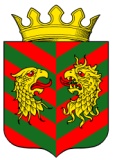 СОВЕТ ДЕПУТАТОВ  МУНИЦИПАЛЬНОГО ОБРАЗОВАНИЯ «КЯХТИНСКИЙ РАЙОН» РЕСПУБЛИКИ БУРЯТИЯР Е Ш Е Н И Е«18» мая 2017 года                                                                                   № 1-46С  г. КяхтаОб исполнении бюджета муниципального образования «Кяхтинский район» за 2016годПо результатам публичных слушаний по проекту отчета об исполнении бюджета муниципального образования «Кяхтинский район» за 2016 год и в соответствии со статьями 264.5, 264.6 Бюджетного кодекса Российской Федерации Совет депутатов муниципального образования «Кяхтинский район» РЕШИЛ:	1. Утвердить отчет об исполнении бюджета муниципального образования «Кяхтинский район» за 2016 год (далее - бюджет района) по доходам в сумме 747 230,53813 тыс.рублей, по расходам в сумме 776 388,95320  тыс.рублей, с дефицитом бюджета района в сумме 29 158,41507 тыс.рублей со следующими показателями:	1) доход бюджета района в разрезе главных администраторов доходов местного бюджета согласно приложению № 1;	2) расходов бюджета района по ведомственной структуре расходов бюджета района согласно приложению№ 2;	3) расходов бюджета района по разделам и подразделам классификации расходов бюджета согласно приложению № 3;	4) источников финансирования дефицита бюджета района по кодам классификации источников финансирования дефицитов бюджетов согласно приложению № 4.	2. Настоящее решение вступает в силу с момента его опубликования.Глава МО «Кяхтинский район»                                             А.В. БуянтуевПриложение 1к решению Совета депутатов муниципального образования «Кяхтинский район»  «Об исполнении бюджета муниципального образования «Кяхтинский район» за 2016 год»Доходы бюджета муниципального образования "Кяхтинский район"  в разрезе главных администраторов доходов местного бюджета Приложение 2к решению Совета депутатов муниципального образования «Кяхтинский район»«Об исполнении бюджета муниципального образования  «Кяхтинский район» за 2016 год»                               Ведомственная структура расходов бюджета муниципального образования "Кяхтинский район" на 2016 годПриложение 3к  решению Совета депутатов муниципального образования «Кяхтинский район»«Об исполнении бюджета муниципального образования «Кяхтинский район» за 2016год»                               Распределение бюджетных ассигнований по разделам и подразделам, целевым статьям и видам расходов классификации расходов бюджета муниципального образования «Кяхтинский район» за 2016 год.Приложение 4к  решению Совета депутатов муниципального образования «Кяхтинский район»«Об исполнении бюджета муниципального образования «Кяхтинский район» за 2016 год»                               ИсточникиФинансирования дефицита бюджета муниципального образования «Кяхтинский район» за 2016 год по кодам классификации источников финансирования дефицитов бюджетов№ п/пКод бюджетной классификации Российской ФедерацииКод бюджетной классификации Российской ФедерацииНаименование показателяПоступление за 2016 год , тыс.руб.главного администратора доходовдоходов местного бюджета МР (ГО)Наименование показателяПоступление за 2016 год , тыс.руб.ДОХОДЫ БЮДЖЕТА - ВСЕГОДОХОДЫ БЮДЖЕТА - ВСЕГО747230,53813НАЛОГОВЫЕ И НЕНАЛОГОВЫЕ ДОХОДЫНАЛОГОВЫЕ И НЕНАЛОГОВЫЕ ДОХОДЫ205698,398431Управление Федеральной службы по надзору в сфере природопользования по Республике БурятияУправление Федеральной службы по надзору в сфере природопользования по Республике БурятияУправление Федеральной службы по надзору в сфере природопользования по Республике Бурятия544,8565710481 12 00000 00 0000 120ПЛАТЕЖИ ПРИ ПОЛЬЗОВАНИИ ПРИРОДНЫМИ РЕСУРСАМИ544,8565710481 12 01000 01 0000 120Плата за негативное воздействие на окружающую среду544,856572Федеральное агентство по рыболовствуФедеральное агентство по рыболовствуФедеральное агентство по рыболовству16,7570020761 16 00000 00 0000 140ШТРАФЫ, САНКЦИИ, ВОЗМЕЩЕНИЕ УЩЕРБА16,7570020761 16 35030 05 0000 140Суммы по искам о возмещении вреда, причиненного окружающей среде, подлежащие зачислению в бюджеты муниципальных районов16,757003Управление Федеральной службы по ветеринарному и фитосанитарному надзору по Республике Бурятия Управление Федеральной службы по ветеринарному и фитосанитарному надзору по Республике Бурятия Управление Федеральной службы по ветеринарному и фитосанитарному надзору по Республике Бурятия 8,0000030811 16 00000 00 0000 140ШТРАФЫ, САНКЦИИ, ВОЗМЕЩЕНИЕ УЩЕРБА8,0000030811 16 90050 05 0000 140   Прочие поступления от денежных взысканий (штрафов) и иных сумм в возмещение ущерба, зачисляемые в бюджеты муниципальных районов8,000004Управление Федерального казначействаУправление Федерального казначействаУправление Федерального казначейства12554,1169641001 03 00000 00 0000 000НАЛОГИ НА ТОВАРЫ (РАБОТЫ, УСЛУГИ), РЕАЛИЗУЕМЫЕ НА ТЕРРИТОРИИ РОССИЙСКОЙ ФЕДЕРАЦИИ12554,1169641001 03 02230 01 0000 110Доходы от уплаты акцизов на дизельное топливо, подлежащие распределению между бюджетами субъектов Российской Федерации и местными бюджетами с учетом установленных нормативов отчислений в местные бюджеты4291,7388541001 03 02240 01 0000 110Доходы от уплаты акцизов на моторные масла для дизельных и (или) карбюраторных (инжекторных) двигателей, подлежащие распределению между бюджетами субъектов Российской Федерации и местными бюджетами с учетом установленных дифференцированных нормативов отчислений в местные бюджеты65,5115741001 03 02250 01 0000 110Доходы от уплаты акцизов на автомобильный бензин, подлежащие распределению между бюджетами субъектов Российской Федерации и местными бюджетами с учетом установленных дифференцированных нормативов отчислений в местные бюджеты8832,5301641001 03 02260 01 0000 110Доходы от уплаты акцизов на прямогонный бензин, подлежащие распределению между бюджетами субъектов Российской Федерации и местными бюджетами с учетом установленных дифференцированных нормативов отчислений в местные бюджеты-635,633625Федеральная служба по надзору в сфере защиты прав потребителей и благополучия человекаФедеральная служба по надзору в сфере защиты прав потребителей и благополучия человекаФедеральная служба по надзору в сфере защиты прав потребителей и благополучия человека219,3000051411 16 00000 00 0000 140ШТРАФЫ, САНКЦИИ, ВОЗМЕЩЕНИЕ УЩЕРБА219,3000051411 16 25000 00 0000 140Денежные взыскания (штрафы) за нарушение законодательства Российской Федерации о недрах, об особо охраняемых природных территориях, об охране и использовании животного мира, об экологической экспертизе, в области охраны окружающей среды, о рыболовстве и сохранении водных биологических ресурсов, земельного законодательства, лесного законодательства, водного законодательства12,0000051411 16 28000 01 0000 140Денежные   взыскания   (штрафы)   за   нарушение законодательства в области обеспечения санитарно-эпидемиологического благополучия человека и законодательства в сфере защиты прав потребителей169,8000051411 16 90050 05 0000 140   Прочие поступления от денежных взысканий (штрафов) и иных сумм в возмещение ущерба, зачисляемые в бюджеты муниципальных районов37,500007  Межрайонная инспекция Федеральная налоговая служба по Кяхтинскому району  Межрайонная инспекция Федеральная налоговая служба по Кяхтинскому району  Межрайонная инспекция Федеральная налоговая служба по Кяхтинскому району179552,5538471821 01 00000 00 0000 000НАЛОГИ НА ПРИБЫЛЬ, ДОХОДЫ159026,2974971821 01 02010 01 0000 110Налог на доходы физических лиц с доходов, источником которых является налоговый агент, за исключением доходов, в отношении которых исчисление и уплата налога осуществляются в соответствии со статьями 227, 227.1 и 228 Налогового кодекса Российской Федерации158233,9668371821 01 02020 01 0000 110Налог на доходы физических лиц с доходов, полученных от осуществления деятельности физическими лицами, зарегистрированными в качестве индивидуальных предпринимателей, нотариусов, занимающихся частной практикой, адвокатов, учредивших адвокатские кабинеты и других лиц, занимающихся частной практикой в соответствии со статьей 227 Налогового кодекса Российской Федерации145,3755671821 01 02030 01 0000 110Налог на доходы физических лиц с доходов, полученных физическими лицами в соответствии со статьей 228 Налогового Кодекса Российской Федерации619,9552771821 01 02040 01 0000 110Налог на доходы физических лиц в виде фиксированных авансовых платежей с доходов, полученных физическими лицами, являющимися иностранными гражданами, осуществляющими трудовую деятельность по найму у физических лиц на основании патента в соответствии со статьей 227.1 Налогового кодекса Российской Федерации26,9998371821 05 00000 00 0000 000НАЛОГИ НА СОВОКУПНЫЙ ДОХОД15923,2245371821 05 02010 02 0000 110Единый налог на вмененный доход для отдельных видов деятельности15381,645617182 1 05 02020 02 0000 110 Единый  налог  на  вмененный доход для                    отдельных видов деятельности (за налоговые периоды, истекшие до 1  января 2011 года)4,3635471821 05 03010 01 0000 110Единый сельскохозяйственный налог262,9999971821 05 040200 2 0000 110Налог, взимаемый в связи с применением патентной системы налогообложения, зачисляемый в бюджеты муниципальных районов274,2153971 08 00000 00 0000 000ГОСУДАРСТВЕННАЯ ПОШЛИНА4553,4027471821 08 03010 01 0000 110 Государственная пошлина по делам, рассматриваемым в судах общей юрисдикции, мировыми судьями (за исключением Верховного Суда Российской Федерации)4553,4027471 09 00000 00 0000 000  ЗАДОЛЖЕННОСТЬ И ПЕРЕРАСЧЕТЫ ПО ОТМЕНЕННЫМ НАЛОГАМ, СБОРАМ И ИНЫМ ОБЯЗАТЕЛЬНЫМ ПЛАТЕЖАМ1 09 00000 00 0000 000  ЗАДОЛЖЕННОСТЬ И ПЕРЕРАСЧЕТЫ ПО ОТМЕНЕННЫМ НАЛОГАМ, СБОРАМ И ИНЫМ ОБЯЗАТЕЛЬНЫМ ПЛАТЕЖАМ0,0583771821 09 06000 02 0000 110Налог с продаж0,0583771821 16 00000 00 0000 140ШТРАФЫ, САНКЦИИ, ВОЗМЕЩЕНИЕ УЩЕРБА49,5707171821 16 03010 01 0000 140Денежные взыскания (штрафы) за нарушение законодательства о налогах и сборах, предусмотренные статьями 116,118, 119.1, пунктами 1 и 2 статьи 120, статьями 125,126,128,129,129.1,132,133,134,135,135.1 Налогового кодекса Российской Федерации, а  также  штрафы, взыскание которых осуществляется на основании ранее действовавшей статьи 117            Налогового кодекса Российской Федерации.32,9962871821 16 03030 01 0000 140Денежные взыскания (штрафы) за административные правонарушения в области налогов и сборов, предусмотренные Кодексом Российской Федерации об административных правонарушениях.7,6744371821 16 06000 01 0000 140Денежные взыскания (штрафы) за нарушение законодательства о применении контрольно-кассовой техники при осуществлении наличных денежных расчетов и (или) расчетов с использованием платежных карт.12,000001821 16 43000 01 6000 140Денежные взыскания (штрафы) за нарушение законодательства Российской Федерации об административных правонарушениях, предусмотренные статьей 20.25 Кодекса Российской Федерации об административных правонарушениях-3,100001821 16 90050 05 0000 140   Прочие поступления от денежных взысканий (штрафов) и иных сумм в возмещение ущерба, зачисляемые в бюджеты муниципальных айонов08Министерство внутренних дел по Республике БурятияМинистерство внутренних дел по Республике БурятияМинистерство внутренних дел по Республике Бурятия1960,4236381881 16 00000 00 0000 140ШТРАФЫ, САНКЦИИ, ВОЗМЕЩЕНИЕ УЩЕРБА1960,4236381881 16 08010 01 0000 140Денежные взыскания (штрафы) за административные правонарушения в области государственного регулирования производства и оборота этилового спирта, алкогольной, спиртосодержащей продукции84,0000081881 16 08020 01 0000 140Денежные взыскания (штрафы) за административные правонарушения в области государственного регулирования производства и оборота табачной продукции23,5000081881 16 28000 01 0000 140Денежные   взыскания   (штрафы)   за   нарушение законодательства в области обеспечения санитарно-эпидемиологического благополучия человека и законодательства в сфере защиты прав потребителей6,5000081881 16 90050 05 0000 140Прочие поступления от денежных взысканий (штрафов) и иных сумм в возмещение ущерба, зачисляемые в бюджеты муниципальных районов1755,016241881 16 43000 16 0000 140Денежные взыскания (штрафы) за нарушение законодательства Российской Федерации об административных правонарушениях, предусмотренные статьей 20.25 Кодекса Российской Федерации об административных правонарушениях91,4073910Федеральная регистрационная службаФедеральная регистрационная службаФедеральная регистрационная служба174,70000103211 16 00000 00 0000 140ШТРАФЫ, САНКЦИИ, ВОЗМЕЩЕНИЕ УЩЕРБА174,70000103211 16 25060 01 0000 140   Денежные   взыскания   (штрафы)   за   нарушение земельного законодательства174,7000011Генеральная прокуратура Российской ФедерацииГенеральная прокуратура Российской ФедерацииГенеральная прокуратура Российской Федерации3,00000114151 16 00000 00 0000 140ШТРАФЫ, САНКЦИИ, ВОЗМЕЩЕНИЕ УЩЕРБА3,00000114151 16 90050 05 0000 140Прочие поступления от денежных взысканий (штрафов) и иных сумм в возмещение ущерба, зачисляемые в бюджеты муниципальных районов3,0000013Управление инспекции гостехнадзора за техническим состоянием самоходных машин и других видов техники по Селенгинскому районуУправление инспекции гостехнадзора за техническим состоянием самоходных машин и других видов техники по Селенгинскому районуУправление инспекции гостехнадзора за техническим состоянием самоходных машин и других видов техники по Селенгинскому району2,90000138341 16 00000 00 0000 140ШТРАФЫ, САНКЦИИ, ВОЗМЕЩЕНИЕ УЩЕРБА2,90000138341 16 90050 05 0000 140Прочие поступления от денежных взысканий (штрафов) и иных сумм в возмещение ущерба, зачисляемые в бюджеты муниципальных районов.2,9000014Республиканская служба по контролю и надзору в сфере природопользования, охраны окружающей среды и лесаРеспубликанская служба по контролю и надзору в сфере природопользования, охраны окружающей среды и лесаРеспубликанская служба по контролю и надзору в сфере природопользования, охраны окружающей среды и леса3,80000148371 16 00000 00 0000 140ШТРАФЫ, САНКЦИИ, ВОЗМЕЩЕНИЕ УЩЕРБА3,80000148371 16 90050 05 0000 140Прочие поступления от денежных взысканий (штрафов) и иных сумм в возмещение ущерба, зачисляемые в бюджеты муниципальных районов.3,8000016МКУ Финансовое управление Администрации МО "Кяхтинский район"МКУ Финансовое управление Администрации МО "Кяхтинский район"МКУ Финансовое управление Администрации МО "Кяхтинский район"475,32786169311 16 00000 00 0000 140ШТРАФЫ, САНКЦИИ, ВОЗМЕЩЕНИЕ УЩЕРБА228,40706169311 16 90050 05 0000 140Прочие поступления от денежных взысканий (штрафов) и иных сумм в возмещение ущерба, зачисляемые в бюджеты муниципальных районов.228,40706169311 17 00000 00 0000 000ПРОЧИЕ НЕНАЛОГОВЫЕ ДОХОДЫ246,92080169311 17 05050 05 0000 180Прочие неналоговые доходы бюджетов муниципальных районов246,9208017МКУ Администрация МО "Кяхтинский район"МКУ Администрация МО "Кяхтинский район"9919,81504179341 11 00000 00 0000 000ДОХОДЫ ОТ ИСПОЛЬЗОВАНИЯ ИМУЩЕСТВА, НАХОДЯЩЕГОСЯ В ГОСУДАРСТВЕННОЙ И МУНИЦИПАЛЬНОЙ СОБСТВЕННОСТИ7451,96222179341 11 05010 00 0000 120Доходы, получаемые в виде арендной платы за земельные участки, государственная собственность на которые не разграничена, а также средства от продажи права на заключение договоров аренды указанных земельных участков2389,59595179341 11 05035 05 0000 120Доходы от сдачи в аренду имущества, находящегося в оперативном управлении органов управления муниципальных районов и созданных ими учреждений (за исключением имущества муниципальных бюджетных и автономных учреждений)5062,36627179341 13 00000 00 0000 000ДОХОДЫ ОТ ОКАЗАНИЯ ПЛАТНЫХ УСЛУГ (РАБОТ) И КОМПЕНСАЦИИ ЗАТРАТ ГОСУДАРСТВА120,80540179341 13 02995 05 0000 130Прочие доходы от компенсации затрат бюджетов муниципальных районов120,80540179341 14 00000 00 0000 000ДОХОДЫ ОТ ПРОДАЖИ МАТЕРИАЛЬНЫХ И НЕМАТЕРИАЛЬНЫХ АКТИВОВ2326,87148179341 14 02053 05 0000 410Доходы от реализации иного имущества, находящегося в собственности муниципальных районов (за исключением имущества муниципальных бюджетных и автономных учреждений, а также имущества муниципальных унитарных предприятий, в том числе казенных), в части реализации основных средств по указанному имуществу1436,11549179341 14 06010 00 0000 430Доходы от продажи земельных участков, государственная собственность на которые не разграничена 890,75599171 16 33050 00 0000 140ШТРАФЫ, САНКЦИИ, ВОЗМЕЩЕНИЕ УЩЕРБА0,72100179341 16 33050 05 0000 140Денежные взыскания (штрафы) за нарушение законодательства Российской Федерации о контрактной системе в сфере закупок товаров, работ, услуг для обеспечения государственных и муниципальных нужд для нужд муниципальных районов0,72100179341 17 00000 00 0000 000ПРОЧИЕ НЕНАЛОГОВЫЕ ДОХОДЫ19,45494179341 17 05050 05 0000 180Прочие неналоговые доходы бюджетов муниципальных районов19,4549418МУНИЦИПАЛЬНОЕ КАЗЕННОЕ УЧРЕЖДЕНИЕ АДМИНИСТРАТИВНО-ХОЗЯЙСТВЕННЫЙ ОТДЕЛ АДМИНИСТРАЦИИ МУНИЦИПАЛЬНОГО ОБРАЗОВАНИЯ "КЯХТИНСКИЙ РАЙОН"МУНИЦИПАЛЬНОЕ КАЗЕННОЕ УЧРЕЖДЕНИЕ АДМИНИСТРАТИВНО-ХОЗЯЙСТВЕННЫЙ ОТДЕЛ АДМИНИСТРАЦИИ МУНИЦИПАЛЬНОГО ОБРАЗОВАНИЯ "КЯХТИНСКИЙ РАЙОН"МУНИЦИПАЛЬНОЕ КАЗЕННОЕ УЧРЕЖДЕНИЕ АДМИНИСТРАТИВНО-ХОЗЯЙСТВЕННЫЙ ОТДЕЛ АДМИНИСТРАЦИИ МУНИЦИПАЛЬНОГО ОБРАЗОВАНИЯ "КЯХТИНСКИЙ РАЙОН"262,847539351 11 05035 05 0000 120Доходы от сдачи в аренду имущества, находящегося в оперативном управлении органов управления муниципальных районов и созданных ими учреждений (за исключением имущества муниципальных бюджетных и автономных учреждений)262,84753БЕЗВОЗМЕЗДНЫЕ ПОСТУПЛЕНИЯБЕЗВОЗМЕЗДНЫЕ ПОСТУПЛЕНИЯБЕЗВОЗМЕЗДНЫЕ ПОСТУПЛЕНИЯ541532,13970МКУ Финансовое управление администрации МО "Кяхтинскимй район"МКУ Финансовое управление администрации МО "Кяхтинскимй район"МКУ Финансовое управление администрации МО "Кяхтинскимй район"153012,683139312 02 01001 05 0000 151Дотации бюджетам муниципальных районов на выравнивание  бюджетной обеспеченности91972,500009312 02 01003 05 0000 151Дотации бюджетам на поддержку мер по обеспечению сбалансированности бюджетов1397,700009312 02 02999 05 0000 151Прочие субсидии бюджетам муниципальных районов29149,300009312 02 03024 05 0000 151Субвенции бюджетам муниципальных районов на выполнение передаваемых полномочий субъектов Российской Федерации69,300009312 02 04014 05 0000 151Межбюджетные трансферты, передаваемые бюджетам муниципальных районов из бюджетов поселений на осуществление части полномочий по решению вопросов местного значения в соответствии с заключенными соглашениями29201,714549312 18 05010 05 0000 151Доходы бюджетов муниципальных районов от возврата остатков субсидий, субвенций и иных межбюджетных трансфертов, имеющих целевое назначение прошлых лет из бюджетов поселений1266,908599312 19 05000 05 0000 151Возврат остатков субсидий, субвенций и иных межбюджетных трансфертов, имеющих целевое назначение, прошлых лет из бюджетов муниципальных районов-44,74000МКУ Администрация МО "Кяхтинский район"МКУ Администрация МО "Кяхтинский район"МКУ Администрация МО "Кяхтинский район"89491,241929342 02 02051 05 0000 151Субсидии бюджетам муниципальных районов на реализацию федеральных целевых программ74,799009342 02 02077 05 0000 151Субсидии бюджетам муниципальных районов на софинансирование капитальных вложений в объекты муниципальной собственности6350,954819342 02 02999 05 0000 151Прочие субсидии бюджетам муниципальных районов66177,659829342 02 03007 05 0000 151Субвенции бюджетам муниципальных районов на составление (изменение) списков кандидатов в присяжные заседатели федеральных судов общей юрисдикции в Российской Федерации35,000009342 02 03121 05 0000 151Субвенции бюджетам муниципальных районов на проведение Всероссийской сельскохозяйственной переписи в 2016 году706,600009342 02 03024 05 0000 151Субвенции бюджетам муниципальных районов на выполнение передаваемых полномочий субъектов Российской Федерации5150,075749342 02 04025 05 0000 151Межбюджетные трансферты, передаваемые бюджетам муниципальных районов, на комплектование книжных фондов  библиотек муниципальных образований11,000009342 02 04041 05 0000 151Межбюджетные трансферты, передаваемые бюджетам муниципальных районов  на подключение общедоступных библиотек РФ к сети Интернет и развитие системы библиотечного дела с учетом задачи расширения информационных технологий 31,400009342 02 04999 05 0000 151Прочие межбюджетные трансферты, передаваемые бюджетам муниципальных районов2350,000009342 02 04095 05 0000 151Прочие безвозмездные поступления в бюджеты сельских поселений9500,000009342 18 05010 05 0000 151Доходы бюджетов муниципальных районов от возврата остатков субсидий, субвенций и иных межбюджетных трансфертов, имеющих целевое назначение прошлых лет из бюджетов поселений23,823519342 19 05000 05 0000 151Возврат остатков субсидий, субвенций и иных межбюджетных трансфертов, имеющих целевое назначение, прошлых лет из бюджетов муниципальных районов-920,07096МКУ Районное управление образования МО "Кяхтинский район"МКУ Районное управление образования МО "Кяхтинский район"МКУ Районное управление образования МО "Кяхтинский район"299028,214659362 02 02999 05 0000 151Прочие субсидии бюджетам муниципальных районов16242,738009362 02 03021 05 0000 151Субвенции бюджетам муниципальных районов на  ежемесячное денежное вознаграждение за классное руководство4985,600009362 02 03024 05 0000 151Субвенции бюджетам муниципальных районов на выполнение передаваемых полномочий субъектов Российской Федерации277374,000009362 02 03999 05 0000 151Прочие субвенции бюджетам муниципальных районов3317,400009362 19 05000 05 0000 151Возврат остатков субсидий, субвенций и иных межбюджетных трансфертов, имеющих целевое назначение, прошлых лет из бюджетов муниципальных районов-2891,52335Наименование показателяГРБСРаз-
делРаз-
делПод-
раз-
делЦелевая статьяЦелевая статьяЦелевая статьяЦелевая статьяВид рас-
ходаВид рас-
ходаВид рас-
ходаСуммаСуммаСуммаНаименование показателяГРБСРаз-
делРаз-
делПод-
раз-
делЦелевая статьяЦелевая статьяЦелевая статьяЦелевая статьяВид рас-
ходаВид рас-
ходаВид рас-
ходаСуммаСуммаСумма123345555666777Муниципальное казенное учреждение Совет депутатов муниципального образования "Кяхтинский район" Республики Бурятия9305070,482365070,482365070,48236ОБЩЕГОСУДАРСТВЕННЫЕ ВОПРОСЫ9300101005070,482365070,482365070,48236Функционирование законодательных (представительных) органов государственной власти и представительных органов муниципальных образований9300101032901,694232901,694232901,69423Муниципальная программа «Улучшение условий охраны труда в МО «Кяхтинский район» на 2016 год»93001010334 0 00 0500034 0 00 0500034 0 00 0500034 0 00 0500012,59412,59412,594Прочая закупка товаров, работ и услуг для обеспечения государственных (муниципальных) нужд93001010334 0 00 0500034 0 00 0500034 0 00 0500034 0 00 0500024424424412,59412,59412,594Подпрограмма «Развитие территориального общественного самоуправления в МО «Кяхтинский район» на 2015-2017 годы»93001010366 2 00 5400366 2 00 5400366 2 00 5400366 2 00 5400372,00072,00072,000Прочая закупка товаров, работ и услуг для обеспечения государственных (муниципальных) нужд93001010366 2 00 5400366 2 00 5400366 2 00 5400366 2 00 5400324424424472,00072,00072,000Расходы на обеспечение функций органов местного самоуправления93001010399 1 00 9102099 1 00 9102099 1 00 9102099 1 00 91020603,05476603,05476603,05476Фонд оплаты труда государственных (муниципальных) органов93001010399 1 00 9102099 1 00 9102099 1 00 9102099 1 00 91020121121121425,68126425,68126425,68126Иные выплаты персоналу государственных (муниципальных) органов, за исключением фонда оплаты труда93001010399 1 00 9102099 1 00 9102099 1 00 9102099 1 00 9102012212212248,82048,82048,820Взносы по обязательному социальному страхованию на выплаты денежного содержания и иные выплаты работникам государственных (муниципальных) органов93001010399 1 00 9102099 1 00 9102099 1 00 9102099 1 00 91020129129129128,5535128,5535128,5535Расходы на обеспечение функционирования председателя представительного органа муниципального образования93001010399 1 00 9103099 1 00 9103099 1 00 9103099 1 00 910301540,085471540,085471540,08547Фонд оплаты труда государственных (муниципальных) органов93001010399 1 00 9103099 1 00 9103099 1 00 9103099 1 00 910301211211211231,382341231,382341231,38234Иные выплаты персоналу государственных (муниципальных) органов, за исключением фонда оплаты труда93001010399 1 00 9103099 1 00 9103099 1 00 9103099 1 00 910301221221223,2003,2003,200Взносы по обязательному социальному страхованию на выплаты денежного содержания и иные выплаты работникам государственных (муниципальных) органов93001010399 1 00 9103099 1 00 9103099 1 00 9103099 1 00 91030129129129296,50313296,50313296,50313Прочая закупка товаров, работ и услуг для обеспечения государственных (муниципальных) нужд93001010399 1 00 9103099 1 00 9103099 1 00 9103099 1 00 910302442442449,0009,0009,000Прочие мероприятия, связанные с выполнением обязательств органов местного самоуправления93001010399 9 00 8090099 9 00 8090099 9 00 8090099 9 00 80900673,960673,960673,960Иные выплаты, за исключением фонда оплаты труда государственных (муниципальных) органов, лицам, привлекаемым согласно законодательству для выполнения отдельных полномочий93001010399 9 00 8090099 9 00 8090099 9 00 8090099 9 00 80900123123123285,000285,000285,000Прочая закупка товаров, работ и услуг для обеспечения государственных (муниципальных) нужд93001010399 9 00 8090099 9 00 8090099 9 00 8090099 9 00 80900244244244388,960388,960388,960Обеспечение деятельности финансовых, налоговых и таможенных органов и органов финансового (финансово-бюджетного) надзора9300101062168,788132168,788132168,78813Расходы на обеспечение функционирования руководителя контрольно-счетной палаты муниципального образования и его заместителей93001010699 1 00 9105099 1 00 9105099 1 00 9105099 1 00 910501003,866631003,866631003,86663Фонд оплаты труда государственных (муниципальных) органов93001010699 1 00 9105099 1 00 9105099 1 00 9105099 1 00 91050121121121766,77658766,77658766,77658Иные выплаты персоналу государственных (муниципальных) органов, за исключением фонда оплаты труда93001010699 1 00 9105099 1 00 9105099 1 00 9105099 1 00 910501221221228,1008,1008,100Взносы по обязательному социальному страхованию на выплаты денежного содержания и иные выплаты работникам государственных (муниципальных) органов93001010699 1 00 9105099 1 00 9105099 1 00 9105099 1 00 91050129129129228,99005228,99005228,99005Расходы на обеспечение функционирования специалистов контрольно-счетной палаты муниципального образования 93001010699 1 00 9106099 1 00 9106099 1 00 9106099 1 00 91060557,43494557,43494557,43494Фонд оплаты труда государственных (муниципальных) органов93001010699 1 00 9106099 1 00 9106099 1 00 9106099 1 00 91060121121121428,13758428,13758428,13758Взносы по обязательному социальному страхованию на выплаты денежного содержания и иные выплаты работникам государственных (муниципальных) органов93001010699 1 00 9106099 1 00 9106099 1 00 9106099 1 00 91060129129129129,29736129,29736129,29736Межбюджетные трансферты на осуществление части полномочий контрольно-счетной палаты93001010699 4 00 С010099 4 00 С010099 4 00 С010099 4 00 С0100203,08656203,08656203,08656Фонд оплаты труда государственных (муниципальных) органов93001010699 4 00 С010099 4 00 С010099 4 00 С010099 4 00 С0100121121121156,68203156,68203156,68203Взносы по обязательному социальному страхованию на выплаты денежного содержания и иные выплаты работникам государственных (муниципальных) органов93001010699 4 00 С010099 4 00 С010099 4 00 С010099 4 00 С010012912912946,4045346,4045346,40453Прочие мероприятия, связанные с выполнением обязательств органов местного самоуправления93001010699 9 00 8090099 9 00 8090099 9 00 8090099 9 00 80900404,400404,400404,400Иные выплаты персоналу государственных (муниципальных) органов, за исключением фонда оплаты труда93001010699 9 00 8090099 9 00 8090099 9 00 8090099 9 00 8090012212212259,52059,52059,520Прочая закупка товаров, работ и услуг для обеспечения государственных (муниципальных) нужд93001010699 9 00 8090099 9 00 8090099 9 00 8090099 9 00 80900244244244344,880344,880344,880Муниципальное казенное учреждение Финансовое управление Администрации муниципального образования "Кяхтинский район"93159414,571759414,571759414,5717ОБЩЕГОСУДАРСТВЕННЫЕ ВОПРОСЫ93101010010432,018810432,018810432,0188Обеспечение деятельности финансовых, налоговых и таможенных органов и органов финансового (финансово-бюджетного) надзора93101010610432,018810432,018810432,0188Муниципальная программа «Улучшение условий охраны труда в МО «Кяхтинский район» на 2016 год»93101010634 0 00 0500034 0 00 0500034 0 00 0500034 0 00 0500040,16440,16440,164Прочая закупка товаров, работ и услуг для обеспечения государственных (муниципальных) нужд93101010634 0 00 0500034 0 00 0500034 0 00 0500034 0 00 0500024424424440,16440,16440,164Подпрограмма « Повышение эффективности управления муниципальными финансами»93101010660 1 00 6000760 1 00 6000760 1 00 6000760 1 00 600071819,39381819,39381819,3938Иные выплаты персоналу государственных (муниципальных) органов, за исключением фонда оплаты труда93101010660 1 00 6000760 1 00 6000760 1 00 6000760 1 00 60007122122122149,20744149,20744149,20744Закупка товаров, работ, услуг в сфере информационно-коммуникационных технологий93101010660 1 00 6000760 1 00 6000760 1 00 6000760 1 00 60007242242242764,900764,900764,900Прочая закупка товаров, работ и услуг для обеспечения государственных (муниципальных) нужд93101010660 1 00 6000760 1 00 6000760 1 00 6000760 1 00 60007244244244903,58636903,58636903,58636Уплата иных платежей93101010660 1 00 6000760 1 00 6000760 1 00 6000760 1 00 600078538538531,7001,7001,700Расходы на обеспечение функций органов местного самоуправления93101010699 1 00 9102099 1 00 9102099 1 00 9102099 1 00 910205587,7045587,7045587,704Фонд оплаты труда государственных (муниципальных) органов93101010699 1 00 9102099 1 00 9102099 1 00 9102099 1 00 910201211211214275,909214275,909214275,90921Взносы по обязательному социальному страхованию на выплаты денежного содержания и иные выплаты работникам государственных (муниципальных) органов93101010699 1 00 9102099 1 00 9102099 1 00 9102099 1 00 910201291291291311,794791311,794791311,79479Межбюджетные трансферты на осуществление части полномочий по формированию и исполнению бюджетов поселений93101010699 4 00 С020099 4 00 С020099 4 00 С020099 4 00 С02002984,7572984,7572984,757Фонд оплаты труда государственных (муниципальных) органов93101010699 4 00 С020099 4 00 С020099 4 00 С020099 4 00 С02001211211212296,876422296,876422296,87642Взносы по обязательному социальному страхованию на выплаты денежного содержания и иные выплаты работникам государственных (муниципальных) органов93101010699 4 00 С020099 4 00 С020099 4 00 С020099 4 00 С0200129129129687,88058687,88058687,88058ОБСЛУЖИВАНИЕ ГОСУДАРСТВЕННОГО И МУНИЦИПАЛЬНОГО ДОЛГА93113130017,596917,596917,5969Обслуживание государственного внутреннего и муниципального долга93113130117,596917,596917,5969Прочие мероприятия, связанные с выполнением обязательств органов местного самоуправления93113130199 9 00 8090099 9 00 8090099 9 00 8090099 9 00 8090017,596917,596917,5969Обслуживание муниципального долга93113130199 9 00 8090099 9 00 8090099 9 00 8090099 9 00 8090073073073017,596917,596917,5969МЕЖБЮДЖЕТНЫЕ ТРАНСФЕРТЫ ОБЩЕГО ХАРАКТЕРА БЮДЖЕТАМ БЮДЖЕТНОЙ СИСТЕМЫ РОССИЙСКОЙ ФЕДЕРАЦИИ93114140048964,95648964,95648964,956Дотации на выравнивание бюджетной обеспеченности субъектов Российской Федерации и муниципальных образований931141401349,300349,300349,300Дотация на выравнивание уровня бюджетной обеспеченности муниципальных образований93114140160 2 00 7309060 2 00 7309060 2 00 7309060 2 00 7309069,30069,30069,300Дотации на выравнивание бюджетной обеспеченности93114140160 2 00 7309060 2 00 7309060 2 00 7309060 2 00 7309051151151169,30069,30069,300Выравнивание бюджетной обеспеченности поселений из районного фонда финансовой поддержки 93114140199 9 00 6101099 9 00 6101099 9 00 6101099 9 00 61010280,000280,000280,000Дотации на выравнивание бюджетной обеспеченности93114140199 9 00 6101099 9 00 6101099 9 00 6101099 9 00 61010511511511280,000280,000280,000Прочие межбюджетные трансферты общего характера93114140348615,65648615,65648615,656Подпрограмма « Совершенствование межбюджетных отношений»93114140360 2 00 6000760 2 00 6000760 2 00 6000760 2 00 6000746730,62846730,62846730,628Иные межбюджетные трансферты93114140360 2 00 6000760 2 00 6000760 2 00 6000760 2 00 6000754054054046730,62846730,62846730,628Иные межбюджетные трансферты поселениям93114140360 2 00 6202060 2 00 6202060 2 00 6202060 2 00 620201419,6001419,6001419,600Иные межбюджетные трансферты93114140360 2 00 6202060 2 00 6202060 2 00 6202060 2 00 620205405405401419,6001419,6001419,600Компенсация потерь возникающих в результате объединения поселений93114140360 2 00 7215060 2 00 7215060 2 00 7215060 2 00 7215039,40039,40039,400Иные межбюджетные трансферты93114140360 2 00 7215060 2 00 7215060 2 00 7215060 2 00 7215054054054039,40039,40039,400Исполнение расходных обязательств прошлых лет93114140399 9 00 8908099 9 00 8908099 9 00 8908099 9 00 89080426,028426,028426,028Иные межбюджетные трансферты93114140399 9 00 8908099 9 00 8908099 9 00 8908099 9 00 89080540540540426,028426,028426,028Муниципальное казенное учреждение Администрация муниципального образования  "Кяхтинский район" Республики Бурятия934215311,41297215311,41297215311,41297ОБЩЕГОСУДАРСТВЕННЫЕ ВОПРОСЫ93401010030330,5585230330,5585230330,55852Функционирование высшего должностного лица субъекта Российской Федерации и муниципального образования9340101022667,367262667,367262667,36726Расходы на обеспечение функционирования высшего должностного лица муниципального образования93401010299 1 00 9101099 1 00 9101099 1 00 9101099 1 00 910102667,367262667,367262667,36726Фонд оплаты труда государственных (муниципальных) органов93401010299 1 00 9101099 1 00 9101099 1 00 9101099 1 00 910101211211212117,789582117,789582117,78958Иные выплаты персоналу государственных (муниципальных) органов, за исключением фонда оплаты труда93401010299 1 00 9101099 1 00 9101099 1 00 9101099 1 00 9101012212212297,75097,75097,750Взносы по обязательному социальному страхованию на выплаты денежного содержания и иные выплаты работникам государственных (муниципальных) органов93401010299 1 00 9101099 1 00 9101099 1 00 9101099 1 00 91010129129129451,82768451,82768451,82768Функционирование Правительства Российской Федерации, высших исполнительных органов государственной власти субъектов Российской Федерации, местных администраций93401010425183,454725183,454725183,4547Муниципальная программа «Улучшение условий охраны труда в МО «Кяхтинский район» на 2016 год»93401010434 0 00 0500034 0 00 0500034 0 00 0500034 0 00 05000146,1752146,1752146,1752Прочая закупка товаров, работ и услуг для обеспечения государственных (муниципальных) нужд93401010434 0 00 0500034 0 00 0500034 0 00 0500034 0 00 05000244244244146,1752146,1752146,1752Подпрограмма «Развитие имиджа МО «Кяхтинский район»93401010466 3 00 5400466 3 00 5400466 3 00 5400466 3 00 54004165,03556165,03556165,03556Прочая закупка товаров, работ и услуг для обеспечения государственных (муниципальных) нужд93401010466 3 00 5400466 3 00 5400466 3 00 5400466 3 00 54004244244244165,03556165,03556165,03556Расходы на обеспечение функций органов местного самоуправления93401010499 1 00 9102099 1 00 9102099 1 00 9102099 1 00 9102019340,4344219340,4344219340,43442Фонд оплаты труда государственных (муниципальных) органов93401010499 1 00 9102099 1 00 9102099 1 00 9102099 1 00 9102012112112114627,2783314627,2783314627,27833Иные выплаты персоналу государственных (муниципальных) органов, за исключением фонда оплаты труда93401010499 1 00 9102099 1 00 9102099 1 00 9102099 1 00 91020122122122258,5918258,5918258,5918Взносы по обязательному социальному страхованию на выплаты денежного содержания и иные выплаты работникам государственных (муниципальных) органов93401010499 1 00 9102099 1 00 9102099 1 00 9102099 1 00 910201291291294454,564294454,564294454,56429Исполнение расходных обязательств муниципальных районов ( городских округов)93401010499 9 00 7216099 9 00 7216099 9 00 7216099 9 00 721602033,8002033,8002033,800Уплата налога на имущество организаций и земельного налога93401010499 9 00 7216099 9 00 7216099 9 00 7216099 9 00 721608518518512033,8002033,8002033,800Прочие мероприятия, связанные с выполнением обязательств органов местного самоуправления93401010499 9 00 8090099 9 00 8090099 9 00 8090099 9 00 809002427,946972427,946972427,94697Закупка товаров, работ, услуг в сфере информационно-коммуникационных технологий93401010499 9 00 8090099 9 00 8090099 9 00 8090099 9 00 80900242242242438,917438,917438,917Прочая закупка товаров, работ и услуг для обеспечения государственных (муниципальных) нужд93401010499 9 00 8090099 9 00 8090099 9 00 8090099 9 00 809002442442441989,029971989,029971989,02997Иные бюджетные ассигнования93401010499 9 00 8700099 9 00 8700099 9 00 8700099 9 00 870001070,062551070,062551070,06255Уплата налога на имущество организаций и земельного налога93401010499 9 00 8700099 9 00 8700099 9 00 8700099 9 00 87000851851851790,06255790,06255790,06255Уплата иных платежей93401010499 9 00 8700099 9 00 8700099 9 00 8700099 9 00 87000853853853280,000280,000280,000Судебная система93401010535,00035,00035,000Присяжные заседатели93401010587 7 00 5120087 7 00 5120087 7 00 5120087 7 00 5120035,00035,00035,000Прочая закупка товаров, работ и услуг для обеспечения государственных (муниципальных) нужд93401010587 7 00 5120087 7 00 5120087 7 00 5120087 7 00 5120024424424435,00035,00035,000Обеспечение проведения выборов и референдумов934010107206,210206,210206,210Проведение выборов в представительные органы  муниципального образования93401010799 9 00 8801099 9 00 8801099 9 00 8801099 9 00 88010206,210206,210206,210Специальные расходы93401010799 9 00 8801099 9 00 8801099 9 00 8801099 9 00 88010880880880206,210206,210206,210Другие общегосударственные вопросы9340101132238,526562238,526562238,52656Муниципальная программа. "Профилактика преступлений  и иных правонарушений в Кяхтинском районе Республики Бурятия на 2014-2016 годы."93401011304 0 00 0100204 0 00 0100204 0 00 0100204 0 00 01002313,73158313,73158313,73158Прочая закупка товаров, работ и услуг для обеспечения государственных (муниципальных) нужд93401011304 0 00 0100204 0 00 0100204 0 00 0100204 0 00 01002244244244313,73158313,73158313,73158Субсидия на профилактику преступлений и иных правонарушений93401011304 0 00 7266004 0 00 7266004 0 00 7266004 0 00 72660465,350465,350465,350Прочая закупка товаров, работ и услуг для обеспечения государственных (муниципальных) нужд93401011304 0 00 7266004 0 00 7266004 0 00 7266004 0 00 72660244244244465,350465,350465,350Осуществление отдельных государственных полномочий по уведомительной регистрации коллективных договоров93401011399 3 00 7310099 3 00 7310099 3 00 7310099 3 00 73100249,100249,100249,100Фонд оплаты труда государственных (муниципальных) органов93401011399 3 00 7310099 3 00 7310099 3 00 7310099 3 00 73100121121121150,84485150,84485150,84485Взносы по обязательному социальному страхованию на выплаты денежного содержания и иные выплаты работникам государственных (муниципальных) органов93401011399 3 00 7310099 3 00 7310099 3 00 7310099 3 00 7310012912912945,5551545,5551545,55515Прочая закупка товаров, работ и услуг для обеспечения государственных (муниципальных) нужд93401011399 3 00 7310099 3 00 7310099 3 00 7310099 3 00 7310024424424452,70052,70052,700Осуществление государственных полномочий по хранению, формированию, учету и использованию архивного фонда Республики Бурятия93401011399 3 00 7311099 3 00 7311099 3 00 7311099 3 00 73110880,56876880,56876880,56876Фонд оплаты труда государственных (муниципальных) органов93401011399 3 00 7311099 3 00 7311099 3 00 7311099 3 00 73110121121121608,75799608,75799608,75799Иные выплаты персоналу государственных (муниципальных) органов, за исключением фонда оплаты труда93401011399 3 00 7311099 3 00 7311099 3 00 7311099 3 00 731101221221228,2608,2608,260Взносы по обязательному социальному страхованию на выплаты денежного содержания и иные выплаты работникам государственных (муниципальных) органов93401011399 3 00 7311099 3 00 7311099 3 00 7311099 3 00 73110129129129179,41077179,41077179,41077Прочая закупка товаров, работ и услуг для обеспечения государственных (муниципальных) нужд93401011399 3 00 7311099 3 00 7311099 3 00 7311099 3 00 7311024424424484,14084,14084,140Осуществление государственных полномочий по созданию и организации деятельности административных комиссий93401011399 3 00 7312099 3 00 7312099 3 00 7312099 3 00 73120241,9364241,9364241,9364Фонд оплаты труда государственных (муниципальных) органов93401011399 3 00 7312099 3 00 7312099 3 00 7312099 3 00 73120121121121151,60522151,60522151,60522Взносы по обязательному социальному страхованию на выплаты денежного содержания и иные выплаты работникам государственных (муниципальных) органов93401011399 3 00 7312099 3 00 7312099 3 00 7312099 3 00 7312012912912945,7847845,7847845,78478Закупка товаров, работ, услуг в сфере информационно-коммуникационных технологий93401011399 3 00 7312099 3 00 7312099 3 00 7312099 3 00 731202422422426,6906,6906,690Прочая закупка товаров, работ и услуг для обеспечения государственных (муниципальных) нужд93401011399 3 00 7312099 3 00 7312099 3 00 7312099 3 00 7312024424424437,856437,856437,8564Постановка на кадастровый учет бесхозяйных скотомогильников (биотермических ям)93401011399 9 00 7271099 9 00 7271099 9 00 7271099 9 00 7271087,8398287,8398287,83982Прочая закупка товаров, работ и услуг для обеспечения государственных (муниципальных) нужд93401011399 9 00 7271099 9 00 7271099 9 00 7271099 9 00 7271024424424487,8398287,8398287,83982НАЦИОНАЛЬНАЯ БЕЗОПАСНОСТЬ И ПРАВООХРАНИТЕЛЬНАЯ ДЕЯТЕЛЬНОСТЬ9340303001202,432271202,432271202,43227Защита населения и территории от чрезвычайных ситуаций природного и техногенного характера, гражданская оборона9340303091202,432271202,432271202,43227Муниципальная программа "Безопасность жизнедеятельности в МО "Кяхтинский район" на 2015-2017 годы"93403030933 0 00 1000533 0 00 1000533 0 00 1000533 0 00 100051028,512271028,512271028,51227Прочая закупка товаров, работ и услуг для обеспечения государственных (муниципальных) нужд93403030933 0 00 1000533 0 00 1000533 0 00 1000533 0 00 10005244244244992,51227992,51227992,51227Иные выплаты населению93403030933 0 00 1000533 0 00 1000533 0 00 1000533 0 00 1000536036036036,00036,00036,000Резервный фонд администрации по ликвидации чрезвычайных ситуаций и последствий стихийных бедствий93403030999 6 00 Р030099 6 00 Р030099 6 00 Р030099 6 00 Р0300173,920173,920173,920Прочая закупка товаров, работ и услуг для обеспечения государственных (муниципальных) нужд93403030999 6 00 Р030099 6 00 Р030099 6 00 Р030099 6 00 Р0300244244244173,920173,920173,920НАЦИОНАЛЬНАЯ ЭКОНОМИКА93404040028789,9480428789,9480428789,94804Сельское хозяйство и рыболовство934040405427,400427,400427,400Администрирование передаваемого отдельного государственного полномочия  по отлову и содержанию безнадзорных домашних животных93404040599 3 00 7320099 3 00 7320099 3 00 7320099 3 00 732007,4007,4007,400Фонд оплаты труда государственных (муниципальных) органов93404040599 3 00 7320099 3 00 7320099 3 00 7320099 3 00 732001211211215,683565,683565,68356Взносы по обязательному социальному страхованию на выплаты денежного содержания и иные выплаты работникам государственных (муниципальных) органов93404040599 3 00 7320099 3 00 7320099 3 00 7320099 3 00 732001291291291,716441,716441,71644Субвенции местным бюджетам на осуществление отдельного государственного полномочия  по отлову и содержанию безнадзорных домашних животных93404040599 3 00 7322099 3 00 7322099 3 00 7322099 3 00 73220420,000420,000420,000Прочая закупка товаров, работ и услуг для обеспечения государственных (муниципальных) нужд93404040599 3 00 7322099 3 00 7322099 3 00 7322099 3 00 73220244244244420,000420,000420,000Дорожное хозяйство (дорожные фонды)93404040917324,3271417324,3271417324,32714Субсидия на капитальный ремонт мостового перехода через протоку Селенга, на автомобильной дороге п.Наушки до границы с Джидинским районом в Кяхтинском районе Республики Бурятия93404040963 3 01 5420Д63 3 01 5420Д63 3 01 5420Д63 3 01 5420Д9500,0009500,0009500,000Закупка товаров, работ, услуг в целях капитального ремонта государственного (муниципального) имущества93404040963 3 01 5420Д63 3 01 5420Д63 3 01 5420Д63 3 01 5420Д2432432439500,0009500,0009500,000Прочие мероприятия, связанные с выполнением обязательств органов местного самоуправления93404040999 9 00 8090099 9 00 8090099 9 00 8090099 9 00 80900548,718548,718548,718Прочая закупка товаров, работ и услуг для обеспечения государственных (муниципальных) нужд93404040999 9 00 8090099 9 00 8090099 9 00 8090099 9 00 80900244244244548,718548,718548,718Содержание автомобильных дорог общего пользования местного значения 93404040999 9 00 Д010099 9 00 Д010099 9 00 Д010099 9 00 Д01006314,009146314,009146314,00914Закупка товаров, работ, услуг в целях капитального ремонта государственного (муниципального) имущества93404040999 9 00 Д010099 9 00 Д010099 9 00 Д010099 9 00 Д010024324324394,00094,00094,000Прочая закупка товаров, работ и услуг для обеспечения государственных (муниципальных) нужд93404040999 9 00 Д010099 9 00 Д010099 9 00 Д010099 9 00 Д01002442442446220,009146220,009146220,00914Содержание автомобильных дорог и инженерных сооружений на них в границах городских округов и поселений в рамках благоустройства93404040999 9 00 Д020099 9 00 Д020099 9 00 Д020099 9 00 Д0200961,600961,600961,600Закупка товаров, работ, услуг в целях капитального ремонта государственного (муниципального) имущества93404040999 9 00 Д020099 9 00 Д020099 9 00 Д020099 9 00 Д0200243243243961,600961,600961,600Другие вопросы в области национальной экономики93404041211038,220911038,220911038,2209Муниципальная программа. "Поддержка и развитие малого и среднего предпринимательства в Кяхтинском районе на 2014-2016 годы"93404041203 0 00 0100003 0 00 0100003 0 00 0100003 0 00 01000500,000500,000500,000Субсидии юридическим лицам (кроме некоммерческих организаций), индивидуальным предпринимателям, физическим лицам - производителям товаров, работ, услуг93404041203 0 00 0100003 0 00 0100003 0 00 0100003 0 00 01000810810810500,000500,000500,000Разработка проектно-сметной документации на строительство подстанции 110/10 кВ и сетей электроснабжения АТК "Кяхта" в Кяхтинском районе93404041212 0 00 7236012 0 00 7236012 0 00 7236012 0 00 723601470,577861470,577861470,57786Бюджетные инвестиции в объекты капитального строительства государственной (муниципальной) собственности93404041212 0 00 7236012 0 00 7236012 0 00 7236012 0 00 723604144144141470,577861470,577861470,57786Муниципальная программа «Развитие строительства, имущественных и земельных отношений в МО «Кяхтинский район»на 2015-2017 годы 93404041212 0 00 9550012 0 00 9550012 0 00 9550012 0 00 955002852,018042852,018042852,01804Прочая закупка товаров, работ и услуг для обеспечения государственных (муниципальных) нужд93404041212 0 00 9550012 0 00 9550012 0 00 9550012 0 00 955002442442442646,116042646,116042646,11604Уплата прочих налогов, сборов93404041212 0 00 9550012 0 00 9550012 0 00 9550012 0 00 95500852852852205,902205,902205,902Муниципальная программа "Улучшение инвестиционного климата в МО "Кяхтинский район" на 2015-2018 годы"93404041255 0 00 1370055 0 00 1370055 0 00 1370055 0 00 1370065,00065,00065,000Прочая закупка товаров, работ и услуг для обеспечения государственных (муниципальных) нужд93404041255 0 00 1370055 0 00 1370055 0 00 1370055 0 00 1370024424424465,00065,00065,000Муниципальная программа "Развитие туризма в МО"Кяхтинский район" на 2015-2018 годы93404041256 0 00 1380056 0 00 1380056 0 00 1380056 0 00 1380025,50025,50025,500Прочая закупка товаров, работ и услуг для обеспечения государственных (муниципальных) нужд93404041256 0 00 1380056 0 00 1380056 0 00 1380056 0 00 1380024424424425,50025,50025,500Осуществление отдельных государственных полномочий по регулированию тарифов на перевозки пассажиров и багажа всеми видами общественного транспорта в городском и пригородном сообщении(кроме железнодорожного транспорта)93404041299 3 00 7301099 3 00 7301099 3 00 7301099 3 00 730102,0002,0002,000Фонд оплаты труда государственных (муниципальных) органов93404041299 3 00 7301099 3 00 7301099 3 00 7301099 3 00 730101211211211,53611,53611,5361Взносы по обязательному социальному страхованию на выплаты денежного содержания и иные выплаты работникам государственных (муниципальных) органов93404041299 3 00 7301099 3 00 7301099 3 00 7301099 3 00 730101291291290,46390,46390,4639Развитие общественной инфраструктуры, капитальный ремонт, реконструкции, строительства объектов образования, физической культуры и спорта, культуры, дорожного хозяйственного жилищно-коммунального хозяйства93404041299 9 00 7214099 9 00 7214099 9 00 7214099 9 00 721404851,0004851,0004851,000Бюджетные инвестиции в объекты капитального строительства государственной (муниципальной) собственности93404041299 9 00 7214099 9 00 7214099 9 00 7214099 9 00 721404144144144851,0004851,0004851,000Субсидия на разработку ПСД "Инженерная защита пгт. Наушки от негативного воздействия р. Селенга Кяхтинского района РБ"93404041299 9 00 7253099 9 00 7253099 9 00 7253099 9 00 725301200,0001200,0001200,000Бюджетные инвестиции в объекты капитального строительства государственной (муниципальной) собственности93404041299 9 00 7253099 9 00 7253099 9 00 7253099 9 00 725304144144141200,0001200,0001200,000Прочие мероприятия, связанные с выполнением обязательств органов местного самоуправления93404041299 9 00 8090099 9 00 8090099 9 00 8090099 9 00 8090072,12572,12572,125Исполнение судебных актов Российской Федерации и мировых соглашений по возмещению вреда, причиненного в результате незаконных действий (бездействия) органов государственной власти (государственных органов), органов местного самоуправления либо должностных93404041299 9 00 8090099 9 00 8090099 9 00 8090099 9 00 8090083183183172,12572,12572,125ЖИЛИЩНО-КОММУНАЛЬНОЕ ХОЗЯЙСТВО9340505005269,151185269,151185269,15118Другие вопросы в области жилищно-коммунального хозяйства9340505055269,151185269,151185269,15118Прочие мероприятия, связанные с выполнением обязательств органов местного самоуправления93405050599 9 00 8090099 9 00 8090099 9 00 8090099 9 00 8090064,2806464,2806464,28064Прочая закупка товаров, работ и услуг для обеспечения государственных (муниципальных) нужд93405050599 9 00 8090099 9 00 8090099 9 00 8090099 9 00 8090024424424464,2806464,2806464,28064Осуществление мероприятий, связанных с владением, пользованием и распоряжением имуществом, находящимся в муниципальной собственности.93405050599 9 00 8210099 9 00 8210099 9 00 8210099 9 00 821005204,870545204,870545204,87054Прочая закупка товаров, работ и услуг для обеспечения государственных (муниципальных) нужд93405050599 9 00 8210099 9 00 8210099 9 00 8210099 9 00 821002442442445204,870545204,870545204,87054ОХРАНА ОКРУЖАЮЩЕЙ СРЕДЫ934060600116,000116,000116,000Сбор, удаление отходов и очистка сточных вод934060602116,000116,000116,000Прочие мероприятия, связанные с выполнением обязательств органов местного самоуправления93406060299 9 00 8090099 9 00 8090099 9 00 8090099 9 00 80900116,000116,000116,000Прочая закупка товаров, работ и услуг для обеспечения государственных (муниципальных) нужд93406060299 9 00 8090099 9 00 8090099 9 00 8090099 9 00 80900244244244116,000116,000116,000ОБРАЗОВАНИЕ93407070014067,96714067,96714067,967Общее образование93407070213834,51513834,51513834,515Муниципальная программа «Улучшение условий охраны труда в МО «Кяхтинский район» на 2016 год»93407070234 0 00 0500034 0 00 0500034 0 00 0500034 0 00 0500051,97051,97051,970Субсидии автономным учреждениям на иные цели93407070234 0 00 0500034 0 00 0500034 0 00 0500034 0 00 0500062262262251,97051,97051,970Реализация мероприятий федеральной целевой программы "Культура России (2012-2018 годы)"93407070253 2 01 5014053 2 01 5014053 2 01 5014053 2 01 5014074,79974,79974,799Субсидии автономным учреждениям на иные цели93407070253 2 01 5014053 2 01 5014053 2 01 5014053 2 01 5014062262262274,79974,79974,799Софинансирование на реализацию мероприятий федеральной целевой программы "Культура России (2012-2018 годы)"93407070253 2 01 R014053 2 01 R014053 2 01 R014053 2 01 R0140312,500312,500312,500Субсидии автономным учреждениям на иные цели93407070253 2 01 R014053 2 01 R014053 2 01 R014053 2 01 R0140622622622312,500312,500312,500Муниципальная программа "Развитие отрасли "Культура" МО "Кяхтинский район" на 2015-2017 годы93407070280 0 00 0800080 0 00 0800080 0 00 0800080 0 00 08000230,000230,000230,000Субсидии автономным учреждениям на иные цели93407070280 0 00 0800080 0 00 0800080 0 00 0800080 0 00 08000622622622230,000230,000230,000На повышение средней заработной платы педагогических работников муниципальных учреждений дополнительного образования отрасли «Культура» на 2014 год в целях выполнения Указа Президента Российской Федерации от 1 июня 2012 года №761 «О Национальной стратегии действий в интересах детей на 2012-2017 годы»93407070280 0 00 7227080 0 00 7227080 0 00 7227080 0 00 722705583,0005583,0005583,000Субсидии автономным учреждениям на иные цели93407070280 0 00 7227080 0 00 7227080 0 00 7227080 0 00 722706226226225583,0005583,0005583,000Расходы на обеспечение деятельности (оказание услуг) общеобразовательных учреждений дополнительного образования93407070280 0 00 8303080 0 00 8303080 0 00 8303080 0 00 830307582,2467582,2467582,246Субсидии автономным учреждениям на финансовое обеспечение государственного (муниципального) задания на оказание государственных (муниципальных) услуг (выполнение работ)93407070280 0 00 8303080 0 00 8303080 0 00 8303080 0 00 830306216216217582,2467582,2467582,246Профессиональная подготовка, переподготовка и повышение квалификации93407070598,95298,95298,952Подпрограмма «Развитие муниципальной службы в МО «Кяхтинский район» на 2015-2017 годы»93407070566 1 00 5400266 1 00 5400266 1 00 5400266 1 00 5400298,95298,95298,952Прочая закупка товаров, работ и услуг для обеспечения государственных (муниципальных) нужд93407070566 1 00 5400266 1 00 5400266 1 00 5400266 1 00 5400224424424498,95298,95298,952Молодежная политика и оздоровление детей934070707134,500134,500134,500Подпрограмма "Мероприятия по молодежной политике" на 2015-2017 годы93407070711 2 00 0707011 2 00 0707011 2 00 0707011 2 00 07070134,500134,500134,500Прочая закупка товаров, работ и услуг для обеспечения государственных (муниципальных) нужд93407070711 2 00 0707011 2 00 0707011 2 00 0707011 2 00 07070244244244134,500134,500134,500КУЛЬТУРА, КИНЕМАТОГРАФИЯ93408080041936,13041936,13041936,130Культура93408080141936,13041936,13041936,130Муниципальная программа. "Энергосбережение и повышение энергетической эффективности в муниципальном образовании "Кяхтинский район" (2014-2016 годы)93408080102 0 00 3000102 0 00 3000102 0 00 3000102 0 00 30001574,360574,360574,360Субсидии бюджетным учреждениям на иные цели93408080102 0 00 3000102 0 00 3000102 0 00 3000102 0 00 30001612612612574,360574,360574,360Муниципальная программа «Улучшение условий охраны труда в МО «Кяхтинский район» на 2016 год»93408080134 0 00 0500034 0 00 0500034 0 00 0500034 0 00 05000266,290266,290266,290Субсидии бюджетным учреждениям на иные цели93408080134 0 00 0500034 0 00 0500034 0 00 0500034 0 00 05000612612612266,290266,290266,290Комплектование книжных фондов библиотек муниципальных образований93408080153 2 01 5144053 2 01 5144053 2 01 5144053 2 01 5144011,00011,00011,000Субсидии бюджетным учреждениям на иные цели93408080153 2 01 5144053 2 01 5144053 2 01 5144053 2 01 5144061261261211,00011,00011,000Подключение общедоступных библиотек Российской Федерации к сети "Интернет" и развитие системы библиотечного дела с учетом задачи расширения информационных технологий и оцифровки93408080153 2 01 5146053 2 01 5146053 2 01 5146053 2 01 5146031,40031,40031,400Субсидии бюджетным учреждениям на иные цели93408080153 2 01 5146053 2 01 5146053 2 01 5146053 2 01 5146061261261231,40031,40031,400Муниципальная программа "Развитие отрасли "Культура" МО "Кяхтинский район" на 2015-2017 годы93408080180 0 00 0800080 0 00 0800080 0 00 0800080 0 00 080001247,0001247,0001247,000Прочая закупка товаров, работ и услуг для обеспечения государственных (муниципальных) нужд93408080180 0 00 0800080 0 00 0800080 0 00 0800080 0 00 08000244244244449,000449,000449,000Субсидии бюджетным учреждениям на иные цели93408080180 0 00 0800080 0 00 0800080 0 00 0800080 0 00 08000612612612798,000798,000798,000Расходы связанные с осуществлением полномочий по обеспечению деятельности 9Оказанию услуг) учреждений культуры (дома культуры, другие учреждения культуры)93408080180 0 00 8301080 0 00 8301080 0 00 8301080 0 00 8301025975,10025975,10025975,100Субсидии бюджетным учреждениям на финансовое обеспечение государственного (муниципального) задания на оказание государственных (муниципальных) услуг (выполнение работ)93408080180 0 00 8301080 0 00 8301080 0 00 8301080 0 00 8301061161161125975,10025975,10025975,100Расходы на обеспечение деятельности (оказание услуг) учреждений культуры (дома культуры, другие учреждения культуры)93408080180 0 00 8312080 0 00 8312080 0 00 8312080 0 00 831209699,3809699,3809699,380Субсидии бюджетным учреждениям на финансовое обеспечение государственного (муниципального) задания на оказание государственных (муниципальных) услуг (выполнение работ)93408080180 0 00 8312080 0 00 8312080 0 00 8312080 0 00 831206116116119699,3809699,3809699,380Субсидия на повышение средней заработной платы работников муниципальных учреждений культуры93408080180 0 03 7234080 0 03 7234080 0 03 7234080 0 03 723403712,6003712,6003712,600Субсидии бюджетным учреждениям на иные цели93408080180 0 03 7234080 0 03 7234080 0 03 7234080 0 03 723406126126123712,6003712,6003712,600Иные межбюджетные трансферты для премирования победителей и призеров республиканского конкурса "Лучшее территориальное общественное самоуправление"93408080199 9 00 7403099 9 00 7403099 9 00 7403099 9 00 74030272,000272,000272,000Субсидии бюджетным учреждениям на иные цели93408080199 9 00 7403099 9 00 7403099 9 00 7403099 9 00 74030612612612272,000272,000272,000Прочие мероприятия, связанные с выполнением обязательств органов местного самоуправления93408080199 9 00 8090099 9 00 8090099 9 00 8090099 9 00 80900147,000147,000147,000Субсидии бюджетным учреждениям на иные цели93408080199 9 00 8090099 9 00 8090099 9 00 8090099 9 00 80900612612612147,000147,000147,000ЗДРАВООХРАНЕНИЕ9340909001164,158561164,158561164,15856Другие вопросы в области здравоохранения9340909091164,158561164,158561164,15856Комплексные меры противодействия злоупотребления наркотиками и их незаконному обороту93409090905 0 00 7257005 0 00 7257005 0 00 7257005 0 00 72570400,000400,000400,000Прочая закупка товаров, работ и услуг для обеспечения государственных (муниципальных) нужд93409090905 0 00 7257005 0 00 7257005 0 00 7257005 0 00 72570244244244400,000400,000400,000Муниципальная программа. "Комплексные меры противодействия злоупотреблению наркотиками и их незаконному обороту в Кяхтинском районе" на 2014-2016 годы93409090905 0 00 М203005 0 00 М203005 0 00 М203005 0 00 М2030738,79996738,79996738,79996Прочая закупка товаров, работ и услуг для обеспечения государственных (муниципальных) нужд93409090905 0 00 М203005 0 00 М203005 0 00 М203005 0 00 М2030244244244738,79996738,79996738,79996Муниципальная программа." Санитарная пропаганда по борьбе с туберкулезом" на 2014-2016 г.93409090930 0 00 0000130 0 00 0000130 0 00 0000130 0 00 0000125,358625,358625,3586Прочая закупка товаров, работ и услуг для обеспечения государственных (муниципальных) нужд93409090930 0 00 0000130 0 00 0000130 0 00 0000130 0 00 0000124424424425,358625,358625,3586СОЦИАЛЬНАЯ ПОЛИТИКА9341010005948,72985948,72985948,7298Пенсионное обеспечение9341010013280,6083280,6083280,608Доплаты к пенсиям  муниципальных служащих93410100199 5 00 8501099 5 00 8501099 5 00 8501099 5 00 850103280,6083280,6083280,608Иные пенсии, социальные доплаты к пенсиям93410100199 5 00 8501099 5 00 8501099 5 00 8501099 5 00 850103123123123280,6083280,6083280,608Социальное обеспечение населения934101003441,93069441,93069441,93069Субвенция на предоставление мер социальной поддержки по оплате коммунальных услуг специалистам муниципальных учреждений культуры, проживающим, работающим в сельских населенных пунктах, рабочих поселках (поселках городского типа) на территории Республики Бурятия93410100380 0 00 7318080 0 00 7318080 0 00 7318080 0 00 73180392,43069392,43069392,43069Субсидии бюджетным учреждениям на иные цели93410100380 0 00 7318080 0 00 7318080 0 00 7318080 0 00 73180612612612227,55466227,55466227,55466Субсидии автономным учреждениям на иные цели93410100380 0 00 7318080 0 00 7318080 0 00 7318080 0 00 73180622622622164,87603164,87603164,87603Прочие мероприятия, связанные с выполнением обязательств органов местного самоуправления93410100399 9 00 8090099 9 00 8090099 9 00 8090099 9 00 8090049,50049,50049,500Иные выплаты населению93410100399 9 00 8090099 9 00 8090099 9 00 8090099 9 00 8090036036036049,50049,50049,500Охрана семьи и детства934101004123,9745123,9745123,9745Муниципальная программа "Семья и дети" на 2014-2015 г.г.93410100410 0 00 0001010 0 00 0001010 0 00 0001010 0 00 00010123,9745123,9745123,9745Прочая закупка товаров, работ и услуг для обеспечения государственных (муниципальных) нужд93410100410 0 00 0001010 0 00 0001010 0 00 0001010 0 00 00010244244244123,9745123,9745123,9745Другие вопросы в области социальной политики9341010062102,216612102,216612102,21661Осуществление государственных полномочий по образованию и организации деятельности комиссий по делам несовершеннолетних и защите их прав в Республике Бурятия93410100699 3 00 7313099 3 00 7313099 3 00 7313099 3 00 73130871,99467871,99467871,99467Фонд оплаты труда государственных (муниципальных) органов93410100699 3 00 7313099 3 00 7313099 3 00 7313099 3 00 73130121121121582,19166582,19166582,19166Иные выплаты персоналу государственных (муниципальных) органов, за исключением фонда оплаты труда93410100699 3 00 7313099 3 00 7313099 3 00 7313099 3 00 731301221221229,0209,0209,020Взносы по обязательному социальному страхованию на выплаты денежного содержания и иные выплаты работникам государственных (муниципальных) органов93410100699 3 00 7313099 3 00 7313099 3 00 7313099 3 00 73130129129129174,28643174,28643174,28643Закупка товаров, работ, услуг в сфере информационно-коммуникационных технологий93410100699 3 00 7313099 3 00 7313099 3 00 7313099 3 00 7313024224224223,9965823,9965823,99658Прочая закупка товаров, работ и услуг для обеспечения государственных (муниципальных) нужд93410100699 3 00 7313099 3 00 7313099 3 00 7313099 3 00 7313024424424482,50082,50082,500Осуществление государственных полномочий по организации и осуществлению деятельности по опеке и попечительству в РБ93410100699 3 00 7315099 3 00 7315099 3 00 7315099 3 00 731501230,221941230,221941230,22194Фонд оплаты труда государственных (муниципальных) органов93410100699 3 00 7315099 3 00 7315099 3 00 7315099 3 00 73150121121121818,45068818,45068818,45068Иные выплаты персоналу государственных (муниципальных) органов, за исключением фонда оплаты труда93410100699 3 00 7315099 3 00 7315099 3 00 7315099 3 00 731501221221229,7509,7509,750Взносы по обязательному социальному страхованию на выплаты денежного содержания и иные выплаты работникам государственных (муниципальных) органов93410100699 3 00 7315099 3 00 7315099 3 00 7315099 3 00 73150129129129243,13426243,13426243,13426Закупка товаров, работ, услуг в сфере информационно-коммуникационных технологий93410100699 3 00 7315099 3 00 7315099 3 00 7315099 3 00 7315024224224218,8793118,8793118,87931Прочая закупка товаров, работ и услуг для обеспечения государственных (муниципальных) нужд93410100699 3 00 7315099 3 00 7315099 3 00 7315099 3 00 73150244244244140,00769140,00769140,00769ФИЗИЧЕСКАЯ КУЛЬТУРА И СПОРТ9341111006747,3516747,3516747,351Физическая культура9341111014614,9514614,9514614,951Муниципальная программа "Развитие физической культуры и спорта в МО "Кяхтинский район" на 2015-2017 годы"93411110111 0 00 4000611 0 00 4000611 0 00 4000611 0 00 400064427,9934427,9934427,993Прочая закупка товаров, работ и услуг для обеспечения государственных (муниципальных) нужд93411110111 0 00 4000611 0 00 4000611 0 00 4000611 0 00 400062442442441238,3571238,3571238,357Субсидии автономным учреждениям на финансовое обеспечение государственного (муниципального) задания на оказание государственных (муниципальных) услуг (выполнение работ)93411110111 0 00 4000611 0 00 4000611 0 00 4000611 0 00 400066216216213189,6363189,6363189,636Муниципальная программа «Улучшение условий охраны труда в МО «Кяхтинский район» на 2016 год»93411110134 0 00 0500034 0 00 0500034 0 00 0500034 0 00 0500020,81920,81920,819Субсидии автономным учреждениям на иные цели93411110134 0 00 0500034 0 00 0500034 0 00 0500034 0 00 0500062262262220,81920,81920,819Расходы на проведение мероприятий в области физической культуры и  спорта 93411110199 9 00 8060099 9 00 8060099 9 00 8060099 9 00 80600166,139166,139166,139Субсидии автономным учреждениям на иные цели93411110199 9 00 8060099 9 00 8060099 9 00 8060099 9 00 80600622622622166,139166,139166,139Массовый спорт9341111022132,4002132,4002132,400Расходы на содержание инструкторов по физической культуре и спорту93411110299 9 00 7220099 9 00 7220099 9 00 7220099 9 00 72200639,500639,500639,500Фонд оплаты труда казенных учреждений93411110299 9 00 7220099 9 00 7220099 9 00 7220099 9 00 72200111111111491,16744491,16744491,16744Взносы по обязательному социальному страхованию на выплаты по оплате труда работников и иные выплаты работникам казенных учреждений93411110299 9 00 7220099 9 00 7220099 9 00 7220099 9 00 72200119119119148,33256148,33256148,33256Расходы на содержание инструкторов по физической культуре и спорту93411110299 9 00 S220099 9 00 S220099 9 00 S220099 9 00 S22001492,9001492,9001492,900Фонд оплаты труда казенных учреждений93411110299 9 00 S220099 9 00 S220099 9 00 S220099 9 00 S22001111111111146,620581146,620581146,62058Взносы по обязательному социальному страхованию на выплаты по оплате труда работников и иные выплаты работникам казенных учреждений93411110299 9 00 S220099 9 00 S220099 9 00 S220099 9 00 S2200119119119346,27942346,27942346,27942СРЕДСТВА МАССОВОЙ ИНФОРМАЦИИ9341212001308,4921308,4921308,492Периодическая печать и издательства9341212021308,4921308,4921308,492Муниципальная программа «Улучшение условий охраны труда в МО «Кяхтинский район» на 2016 год»93412120234 0 00 0500034 0 00 0500034 0 00 0500034 0 00 050008,4928,4928,492Субсидии автономным учреждениям на иные цели93412120234 0 00 0500034 0 00 0500034 0 00 0500034 0 00 050006226226228,4928,4928,492Расходы на обеспечение деятельности (оказание услуг) учреждений периодической печати, учрежденных органами местного самоуправления 93412120299 2 00 8308099 2 00 8308099 2 00 8308099 2 00 830801300,0001300,0001300,000Субсидии автономным учреждениям на финансовое обеспечение государственного (муниципального) задания на оказание государственных (муниципальных) услуг (выполнение работ)93412120299 2 00 8308099 2 00 8308099 2 00 8308099 2 00 830806216216211300,0001300,0001300,000МЕЖБЮДЖЕТНЫЕ ТРАНСФЕРТЫ ОБЩЕГО ХАРАКТЕРА БЮДЖЕТАМ БЮДЖЕТНОЙ СИСТЕМЫ РОССИЙСКОЙ ФЕДЕРАЦИИ93414140078430,494678430,494678430,4946Прочие межбюджетные трансферты общего характера93414140378430,494678430,494678430,4946Муниципальная программа «Развитие строительства, имущественных и земельных отношений в МО «Кяхтинский район»на 2015-2017 годы 93414140312 0 00 9550012 0 00 9550012 0 00 9550012 0 00 955002174,526352174,526352174,52635Иные межбюджетные трансферты93414140312 0 00 9550012 0 00 9550012 0 00 9550012 0 00 955005405405402174,526352174,526352174,52635Муниципальная программа "Организация общественных и временных работ в МО "Кяхтинский район" на 2014-2016 годы"93414140314 9 00 0014014 9 00 0014014 9 00 0014014 9 00 00140348,3465348,3465348,3465Иные межбюджетные трансферты93414140314 9 00 0014014 9 00 0014014 9 00 0014014 9 00 00140540540540348,3465348,3465348,3465Муниципальная программа «Улучшение условий охраны труда в МО «Кяхтинский район» на 2016 год»93414140334 0 00 0500034 0 00 0500034 0 00 0500034 0 00 05000222,223222,223222,223Иные межбюджетные трансферты93414140334 0 00 0500034 0 00 0500034 0 00 0500034 0 00 05000540540540222,223222,223222,223Муниципальная программа "Развитие туризма в МО"Кяхтинский район" на 2015-2018 годы93414140356 0 00 1380056 0 00 1380056 0 00 1380056 0 00 1380050,00050,00050,000Иные межбюджетные трансферты93414140356 0 00 1380056 0 00 1380056 0 00 1380056 0 00 1380054054054050,00050,00050,000Всероссийская сельскохозяйственная перепись93414140358 Д 03 5391058 Д 03 5391058 Д 03 5391058 Д 03 53910697,64715697,64715697,64715Иные межбюджетные трансферты93414140358 Д 03 5391058 Д 03 5391058 Д 03 5391058 Д 03 53910540540540697,64715697,64715697,64715Подпрограмма « Совершенствование межбюджетных отношений»93414140360 2 00 6000760 2 00 6000760 2 00 6000760 2 00 600074460,31844460,31844460,3184Иные межбюджетные трансферты93414140360 2 00 6000760 2 00 6000760 2 00 6000760 2 00 600075405405404460,31844460,31844460,3184Иные межбюджетные трансферты поселениям93414140360 2 00 6202060 2 00 6202060 2 00 6202060 2 00 62020649,757649,757649,757Иные межбюджетные трансферты93414140360 2 00 6202060 2 00 6202060 2 00 6202060 2 00 62020540540540649,757649,757649,757Субсидии бюджетам муниципальных образований на благоустройство территорий, прилегающих к местам туристского показа в муниципальных образованиях в Республике Бурятия93414140360 2 00 7261060 2 00 7261060 2 00 7261060 2 00 72610696,270696,270696,270Иные межбюджетные трансферты93414140360 2 00 7261060 2 00 7261060 2 00 7261060 2 00 72610540540540696,270696,270696,270Распределение иных межбюджетных трансфертов на проведение выборов  в представительные органы  муниципальных образований сельских поселений МО "Кяхтинский район" на 2016 год»93414140360 2 00 8801060 2 00 8801060 2 00 8801060 2 00 88010903,000903,000903,000Иные межбюджетные трансферты93414140360 2 00 8801060 2 00 8801060 2 00 8801060 2 00 88010540540540903,000903,000903,000Содержание автомобильных дорог общего пользования местного значения93414140360 2 00 Д010060 2 00 Д010060 2 00 Д010060 2 00 Д01005769,674925769,674925769,67492Иные межбюджетные трансферты93414140360 2 00 Д010060 2 00 Д010060 2 00 Д010060 2 00 Д01005405405405769,674925769,674925769,67492Субсидия на дорожную деятельность в отношении автомобильных дорог общего пользования местного значения93414140360 2 00 Д020060 2 00 Д020060 2 00 Д020060 2 00 Д020057487,00057487,00057487,000Иные межбюджетные трансферты93414140360 2 00 Д020060 2 00 Д020060 2 00 Д020060 2 00 Д020054054054057487,00057487,00057487,000Подпрограмма «Развитие территориального общественного самоуправления в МО «Кяхтинский район» на 2015-2017 годы»93414140366 2 00 5400366 2 00 5400366 2 00 5400366 2 00 54003853,000853,000853,000Иные межбюджетные трансферты93414140366 2 00 5400366 2 00 5400366 2 00 5400366 2 00 54003540540540853,000853,000853,000Иные межбюджетные трансферты из резервного фонда Правительства Республики Бурятия для проведения ремонтных работ в жилье маневренного фонда п.Наушки Кяхтинского района.93414140387 1 00 8010087 1 00 8010087 1 00 8010087 1 00 801001000,0001000,0001000,000Иные межбюджетные трансферты93414140387 1 00 8010087 1 00 8010087 1 00 8010087 1 00 801005405405401000,0001000,0001000,000Резервный фонд Администрации МО "Кяхтинский район"93414140399 6 00 0000099 6 00 0000099 6 00 0000099 6 00 00000768,73128768,73128768,73128Иные межбюджетные трансферты93414140399 6 00 0000099 6 00 0000099 6 00 0000099 6 00 00000540540540768,73128768,73128768,73128Иные межбюджетные трансферты для премирования победителей и призеров республиканского конкурса "Лучшее территориальное общественное самоуправление"93414140399 9 00 7403099 9 00 7403099 9 00 7403099 9 00 740302350,0002350,0002350,000Иные межбюджетные трансферты93414140399 9 00 7403099 9 00 7403099 9 00 7403099 9 00 740305405405402350,0002350,0002350,000МУНИЦИПАЛЬНОЕ КАЗЕННОЕ УЧРЕЖДЕНИЕ "АДМИНИСТРАТИВНО-ХОЗЯЙСТВЕННЫЙ ОТДЕЛ" АДМИНИСТРАЦИИ МУНИЦИПАЛЬНОГО ОБРАЗОВАНИЯ "КЯХТИНСКИЙ РАЙОН"93517399,0958217399,0958217399,09582ОБЩЕГОСУДАРСТВЕННЫЕ ВОПРОСЫ93501010017399,0958217399,0958217399,09582Другие общегосударственные вопросы93501011317399,0958217399,0958217399,09582Муниципальная программа «Улучшение условий охраны труда в МО «Кяхтинский район» на 2016 год»93501011334 0 00 0500034 0 00 0500034 0 00 0500034 0 00 0500083,27983,27983,279Прочая закупка товаров, работ и услуг для обеспечения государственных (муниципальных) нужд93501011334 0 00 0500034 0 00 0500034 0 00 0500034 0 00 0500024424424483,27983,27983,279Расходы на обеспечение деятельности (оказание услуг) учреждений хозяйственного обслуживания 93501011399 2 00 8359099 2 00 8359099 2 00 8359099 2 00 8359017315,8168217315,8168217315,81682Фонд оплаты труда казенных учреждений93501011399 2 00 8359099 2 00 8359099 2 00 8359099 2 00 835901111111118245,540828245,540828245,54082Иные выплаты персоналу казенных учреждений, за исключением фонда оплаты труда93501011399 2 00 8359099 2 00 8359099 2 00 8359099 2 00 83590112112112114,690114,690114,690Взносы по обязательному социальному страхованию на выплаты по оплате труда работников и иные выплаты работникам казенных учреждений93501011399 2 00 8359099 2 00 8359099 2 00 8359099 2 00 835901191191192498,64032498,64032498,6403Закупка товаров, работ, услуг в сфере информационно-коммуникационных технологий93501011399 2 00 8359099 2 00 8359099 2 00 8359099 2 00 83590242242242722,5416722,5416722,5416Прочая закупка товаров, работ и услуг для обеспечения государственных (муниципальных) нужд93501011399 2 00 8359099 2 00 8359099 2 00 8359099 2 00 835902442442445633,60415633,60415633,6041Уплата налога на имущество организаций и земельного налога93501011399 2 00 8359099 2 00 8359099 2 00 8359099 2 00 8359085185185166,80066,80066,800Уплата прочих налогов, сборов93501011399 2 00 8359099 2 00 8359099 2 00 8359099 2 00 8359085285285234,00034,00034,000муниципальное казенное учреждение "Районное управление образования" муниципального образования "Кяхтинский район"936479193,39035479193,39035479193,39035ОБРАЗОВАНИЕ936070700474628,59562474628,59562474628,59562Дошкольное образование936070701110684,08048110684,08048110684,08048Муниципальная программа «Улучшение условий охраны труда в МО «Кяхтинский район» на 2016 год»93607070134 0 00 0500034 0 00 0500034 0 00 0500034 0 00 05000475,612475,612475,612Субсидии бюджетным учреждениям на иные цели93607070134 0 00 0500034 0 00 0500034 0 00 0500034 0 00 05000612612612325,285325,285325,285Субсидии автономным учреждениям на иные цели93607070134 0 00 0500034 0 00 0500034 0 00 0500034 0 00 05000622622622150,327150,327150,327Субсидия на исполнение  расходных обязательств93607070171 1 00 7216071 1 00 7216071 1 00 7216071 1 00 721603727,5003727,5003727,500Субсидии автономным учреждениям на финансовое обеспечение государственного (муниципального) задания на оказание государственных (муниципальных) услуг (выполнение работ)93607070171 1 00 7216071 1 00 7216071 1 00 7216071 1 00 721606216216213727,5003727,5003727,500Финансовое обеспечение получения дошкольного образования в образовательных организациях 93607070171 1 00 7302071 1 00 7302071 1 00 7302071 1 00 7302061652,52661652,52661652,526Субсидии бюджетным учреждениям на иные цели93607070171 1 00 7302071 1 00 7302071 1 00 7302071 1 00 7302061261261238250,16838250,16838250,168Субсидии автономным учреждениям на иные цели93607070171 1 00 7302071 1 00 7302071 1 00 7302071 1 00 7302062262262223402,35823402,35823402,358Расходы на обеспечение деятельности (оказание услуг) муниципальных учреждений93607070171 1 00 8301071 1 00 8301071 1 00 8301071 1 00 8301042602,8324842602,8324842602,83248Субсидии бюджетным учреждениям на финансовое обеспечение государственного (муниципального) задания на оказание государственных (муниципальных) услуг (выполнение работ)93607070171 1 00 8301071 1 00 8301071 1 00 8301071 1 00 8301061161161133004,5855333004,5855333004,58553Субсидии автономным учреждениям на финансовое обеспечение государственного (муниципального) задания на оказание государственных (муниципальных) услуг (выполнение работ)93607070171 1 00 8301071 1 00 8301071 1 00 8301071 1 00 830106216216219598,246959598,246959598,24695Развитие общественной инфраструктуры, капитальный ремонт, реконструкции, строительства объектов образования, физической культуры и спорта, культуры, дорожного хозяйственного жилищно-коммунального хозяйства93607070199 9 00 7214099 9 00 7214099 9 00 7214099 9 00 721402225,6102225,6102225,610Субсидии бюджетным учреждениям на иные цели93607070199 9 00 7214099 9 00 7214099 9 00 7214099 9 00 721406126126122225,6102225,6102225,610Общее образование936070702335367,16168335367,16168335367,16168Муниципальная программа. "Энергосбережение и повышение энергетической эффективности в муниципальном образовании "Кяхтинский район" (2014-2016 годы)93607070202 0 00 3000102 0 00 3000102 0 00 3000102 0 00 30001600,000600,000600,000Субсидии бюджетным учреждениям на иные цели93607070202 0 00 3000102 0 00 3000102 0 00 3000102 0 00 30001612612612600,000600,000600,000Увеличение фонда оплаты труда педагогических работников муниципальных  учреждений дополнительного образования93607070233 0 00 7212033 0 00 7212033 0 00 7212033 0 00 721208284,9008284,9008284,900Субсидии бюджетным учреждениям на иные цели93607070233 0 00 7212033 0 00 7212033 0 00 7212033 0 00 721206126126128284,9008284,9008284,900Организация горячего питания детей, обучающихся в муниципальных  общеобразовательных учреждениях93607070233 0 00 7213033 0 00 7213033 0 00 7213033 0 00 721306020,3006020,3006020,300Субсидии бюджетным учреждениям на иные цели93607070233 0 00 7213033 0 00 7213033 0 00 7213033 0 00 721306126126126020,3006020,3006020,300Субсидии местным бюджетам на возмещение затрат, связанных с переводом из штатных расписаний муниципальных общеобразовательных организаций отдельных должностей93607070233 0 00 7216033 0 00 7216033 0 00 7216033 0 00 7216018943,5680618943,5680618943,56806Субсидии бюджетным учреждениям на иные цели93607070233 0 00 7216033 0 00 7216033 0 00 7216033 0 00 7216061261261218943,5680618943,5680618943,56806Финансовое обеспечение получения дошкольного образования в образовательных организациях93607070233 0 00 7302033 0 00 7302033 0 00 7302033 0 00 730208170,8748170,8748170,874Субсидии бюджетным учреждениям на иные цели93607070233 0 00 7302033 0 00 7302033 0 00 7302033 0 00 730206126126128170,8748170,8748170,874Финансирование общеобразовательных учреждений в части реализации ими государственного стандарта общего образования93607070233 0 00 7303033 0 00 7303033 0 00 7303033 0 00 73030199710,600199710,600199710,600Субсидии бюджетным учреждениям на иные цели93607070233 0 00 7303033 0 00 7303033 0 00 7303033 0 00 73030612612612199710,600199710,600199710,600Ежемесячное денежное вознаграждение за классное руководство93607070233 0 00 7304033 0 00 7304033 0 00 7304033 0 00 730404953,963674953,963674953,96367Субсидии бюджетным учреждениям на иные цели93607070233 0 00 7304033 0 00 7304033 0 00 7304033 0 00 730406126126124953,963674953,963674953,96367Расходы на обеспечение деятельности (оказание услуг) общеобразовательных учреждений93607070233 0 00 8302033 0 00 8302033 0 00 8302033 0 00 8302069416,3599869416,3599869416,35998Субсидии бюджетным учреждениям на финансовое обеспечение государственного (муниципального) задания на оказание государственных (муниципальных) услуг (выполнение работ)93607070233 0 00 8302033 0 00 8302033 0 00 8302033 0 00 8302061161161169416,3599869416,3599869416,35998Расходы на обеспечение деятельности (оказание услуг) общеобразовательных учреждений дополнительного образования93607070233 0 00 8303033 0 00 8303033 0 00 8303033 0 00 8303014031,9949714031,9949714031,99497Субсидии бюджетным учреждениям на финансовое обеспечение государственного (муниципального) задания на оказание государственных (муниципальных) услуг (выполнение работ)93607070233 0 00 8303033 0 00 8303033 0 00 8303033 0 00 8303061161161114031,9949714031,9949714031,99497Муниципальная программа «Улучшение условий охраны труда в МО «Кяхтинский район» на 2016 год»93607070234 0 00 0500034 0 00 0500034 0 00 0500034 0 00 050001120,1351120,1351120,135Субсидии бюджетным учреждениям на иные цели93607070234 0 00 0500034 0 00 0500034 0 00 0500034 0 00 050006126126121120,1351120,1351120,135Расходы на обеспечение деятельности (оказание услуг) общеобразовательных учреждений 93607070299 2 00 8302099 2 00 8302099 2 00 8302099 2 00 8302087,27687,27687,276Субсидии бюджетным учреждениям на иные цели93607070299 2 00 8302099 2 00 8302099 2 00 8302099 2 00 8302061261261287,27687,27687,276Расходы на обеспечение деятельности (оказание услуг) общеобразовательных учреждений дополнительного образования93607070299 2 00 8303099 2 00 8303099 2 00 8303099 2 00 83030245,000245,000245,000Субсидии бюджетным учреждениям на иные цели93607070299 2 00 8303099 2 00 8303099 2 00 8303099 2 00 83030612612612245,000245,000245,000Развитие общественной инфраструктуры, капитальный ремонт, реконструкции, строительства объектов образования, физической культуры и спорта, культуры, дорожного хозяйственного жилищно-коммунального хозяйства93607070299 9 00 7214099 9 00 7214099 9 00 7214099 9 00 721403782,1903782,1903782,190Субсидии бюджетным учреждениям на иные цели93607070299 9 00 7214099 9 00 7214099 9 00 7214099 9 00 721406126126123782,1903782,1903782,190Молодежная политика и оздоровление детей9360707078626,558078626,558078626,55807Субвенция на финансовое обеспечение мероприятий, связанных с отдыхом и оздоровлением детей, находящихся в трудной жизненной ситуации93607070754 3 04 5457054 3 04 5457054 3 04 5457054 3 04 545701420,6001420,6001420,600Субсидии автономным учреждениям на финансовое обеспечение государственного (муниципального) задания на оказание государственных (муниципальных) услуг (выполнение работ)93607070754 3 04 5457054 3 04 5457054 3 04 5457054 3 04 545706216216211420,6001420,6001420,600Муниципальная программа. "Организация временной занятости несовершеннолетних граждан в возрасте от 14 до 18 лет в МО "Кяхтинский район" на 2014-2016 годы"93607070770 0 00 2100370 0 00 2100370 0 00 2100370 0 00 21003246,87807246,87807246,87807Субсидии бюджетным учреждениям на иные цели93607070770 0 00 2100370 0 00 2100370 0 00 2100370 0 00 21003612612612246,87807246,87807246,87807Муниципальная программа " Организация  отдыха, оздоровления, и занятости  детей и подростков в МО "Кяхтинский район" на 2015-2017 гг."93607070776 0 00 0000076 0 00 0000076 0 00 0000076 0 00 000002058,4002058,4002058,400Прочая закупка товаров, работ и услуг для обеспечения государственных (муниципальных) нужд93607070776 0 00 0000076 0 00 0000076 0 00 0000076 0 00 0000024424424420,00020,00020,000Пособия, компенсации и иные социальные выплаты гражданам, кроме публичных нормативных обязательств93607070776 0 00 0000076 0 00 0000076 0 00 0000076 0 00 0000032132132135,860235,860235,8602Субсидии бюджетным учреждениям на иные цели93607070776 0 00 0000076 0 00 0000076 0 00 0000076 0 00 0000061261261262,203862,203862,2038Субсидии автономным учреждениям на финансовое обеспечение государственного (муниципального) задания на оказание государственных (муниципальных) услуг (выполнение работ)93607070776 0 00 0000076 0 00 0000076 0 00 0000076 0 00 000006216216211940,3361940,3361940,336Мероприятия по оздоровлению детей, за исключением детей, находящихся в трудной жизненной ситуации93607070776 0 00 7305076 0 00 7305076 0 00 7305076 0 00 730502896,0002896,0002896,000Пособия, компенсации и иные социальные выплаты гражданам, кроме публичных нормативных обязательств93607070776 0 00 7305076 0 00 7305076 0 00 7305076 0 00 730503213213211033,7001033,7001033,700Субсидии бюджетным учреждениям на иные цели93607070776 0 00 7305076 0 00 7305076 0 00 7305076 0 00 730506126126121862,3001862,3001862,300Организация отдыха и оздоровления детей-сирот и детей, оставшихся без попечения родителей, социальная адресная помощь нуждающимся93607070776 0 00 7314076 0 00 7314076 0 00 7314076 0 00 731401868,8001868,8001868,800Пособия, компенсации и иные социальные выплаты гражданам, кроме публичных нормативных обязательств93607070776 0 00 7314076 0 00 7314076 0 00 7314076 0 00 731403213213211476,2621476,2621476,262Субсидии бюджетным учреждениям на иные цели93607070776 0 00 7314076 0 00 7314076 0 00 7314076 0 00 73140612612612392,538392,538392,538Администрирование93607070776 0 00 7319076 0 00 7319076 0 00 7319076 0 00 7319028,00028,00028,000Фонд оплаты труда государственных (муниципальных) органов93607070776 0 00 7319076 0 00 7319076 0 00 7319076 0 00 7319012112112117,20417,20417,204Взносы по обязательному социальному страхованию на выплаты денежного содержания и иные выплаты работникам государственных (муниципальных) органов93607070776 0 00 7319076 0 00 7319076 0 00 7319076 0 00 731901291291295,1965,1965,196Прочая закупка товаров, работ и услуг для обеспечения государственных (муниципальных) нужд93607070776 0 00 7319076 0 00 7319076 0 00 7319076 0 00 731902442442445,6005,6005,600Расходы на обеспечение деятельности (оказание услуг) общеобразовательных учреждений 93607070799 2 00 8302099 2 00 8302099 2 00 8302099 2 00 83020107,880107,880107,880Субсидии бюджетным учреждениям на иные цели93607070799 2 00 8302099 2 00 8302099 2 00 8302099 2 00 83020612612612107,880107,880107,880Другие вопросы в области образования93607070919950,7953919950,7953919950,79539Муниципальная программа. "Комплексные меры противодействия злоупотреблению наркотиками и их незаконному обороту в Кяхтинском районе" на 2014-2016 годы93607070905 0 00 М203005 0 00 М203005 0 00 М203005 0 00 М203015,00015,00015,000Прочая закупка товаров, работ и услуг для обеспечения государственных (муниципальных) нужд93607070905 0 00 М203005 0 00 М203005 0 00 М203005 0 00 М203024424424415,00015,00015,000Муниципальная программа. "Повышение безопасности дорожного движения в Кяхтинском районе на 2014-2016 годы"93607070906 0 00 2000106 0 00 2000106 0 00 2000106 0 00 20001100,000100,000100,000Прочая закупка товаров, работ и услуг для обеспечения государственных (муниципальных) нужд93607070906 0 00 2000106 0 00 2000106 0 00 2000106 0 00 20001244244244100,000100,000100,000Муниципальная программа. "Подготовка и проведение государственной (итоговой) аттестации выпускников 9 и 11 (12)классов" на 2014-2016 годы93607070907 0 00 2000307 0 00 2000307 0 00 2000307 0 00 20003210,000210,000210,000Прочая закупка товаров, работ и услуг для обеспечения государственных (муниципальных) нужд93607070907 0 00 2000307 0 00 2000307 0 00 2000307 0 00 20003244244244210,000210,000210,000Муниципальная программа «Улучшение условий охраны труда в МО «Кяхтинский район» на 2016 год»93607070934 0 00 0500034 0 00 0500034 0 00 0500034 0 00 05000105,885105,885105,885Прочая закупка товаров, работ и услуг для обеспечения государственных (муниципальных) нужд93607070934 0 00 0500034 0 00 0500034 0 00 0500034 0 00 05000244244244105,885105,885105,885Расходы на обеспечение функций органов местного самоуправления93607070999 1 00 9102099 1 00 9102099 1 00 9102099 1 00 910201680,32751680,32751680,3275Фонд оплаты труда государственных (муниципальных) органов93607070999 1 00 9102099 1 00 9102099 1 00 9102099 1 00 910201211211211290,114751290,114751290,11475Иные выплаты персоналу государственных (муниципальных) органов, за исключением фонда оплаты труда93607070999 1 00 9102099 1 00 9102099 1 00 9102099 1 00 910201221221220,6000,6000,600Взносы по обязательному социальному страхованию на выплаты денежного содержания и иные выплаты работникам государственных (муниципальных) органов93607070999 1 00 9102099 1 00 9102099 1 00 9102099 1 00 91020129129129389,61275389,61275389,61275Расходы на обеспечение деятельности (оказание услуг) муниципальных учреждений (учебно - методические кабинеты, централизованные бухгалтерии)93607070999 2 00 8304099 2 00 8304099 2 00 8304099 2 00 8304013312,5509513312,5509513312,55095Фонд оплаты труда казенных учреждений93607070999 2 00 8304099 2 00 8304099 2 00 8304099 2 00 830401111111117536,0317536,0317536,031Иные выплаты персоналу казенных учреждений, за исключением фонда оплаты труда93607070999 2 00 8304099 2 00 8304099 2 00 8304099 2 00 8304011211211223,80023,80023,800Взносы по обязательному социальному страхованию на выплаты по оплате труда работников и иные выплаты работникам казенных учреждений93607070999 2 00 8304099 2 00 8304099 2 00 8304099 2 00 830401191191192275,88092275,88092275,8809Закупка товаров, работ, услуг в сфере информационно-коммуникационных технологий93607070999 2 00 8304099 2 00 8304099 2 00 8304099 2 00 83040242242242570,000570,000570,000Прочая закупка товаров, работ и услуг для обеспечения государственных (муниципальных) нужд93607070999 2 00 8304099 2 00 8304099 2 00 8304099 2 00 830402442442442713,355052713,355052713,35505Уплата налога на имущество организаций и земельного налога93607070999 2 00 8304099 2 00 8304099 2 00 8304099 2 00 83040851851851186,884186,884186,884Уплата прочих налогов, сборов93607070999 2 00 8304099 2 00 8304099 2 00 8304099 2 00 830408528528526,6006,6006,600Администрирование передаваемого отдельного гос. полномочия93607070999 3 00 7010099 3 00 7010099 3 00 7010099 3 00 7010047,20047,20047,200Фонд оплаты труда государственных (муниципальных) органов93607070999 3 00 7010099 3 00 7010099 3 00 7010099 3 00 7010012112112136,25236,25236,252Взносы по обязательному социальному страхованию на выплаты денежного содержания и иные выплаты работникам государственных (муниципальных) органов93607070999 3 00 7010099 3 00 7010099 3 00 7010099 3 00 7010012912912910,94810,94810,948Администрирование передаваемых органам местного самоуправления гос.полномочий по Закону РБ от 8 июля 2008 г. № 394-IV " О наделении органов местного самоуправления муниципальных районов и городских округов в Республике Бурятия отдельными гос.полномочиями в области образования"93607070999 3 00 7306099 3 00 7306099 3 00 7306099 3 00 7306074,80074,80074,800Фонд оплаты труда государственных (муниципальных) органов93607070999 3 00 7306099 3 00 7306099 3 00 7306099 3 00 7306012112112156,52756,52756,527Взносы по обязательному социальному страхованию на выплаты денежного содержания и иные выплаты работникам государственных (муниципальных) органов93607070999 3 00 7306099 3 00 7306099 3 00 7306099 3 00 7306012912912917,07317,07317,073Прочая закупка товаров, работ и услуг для обеспечения государственных (муниципальных) нужд93607070999 3 00 7306099 3 00 7306099 3 00 7306099 3 00 730602442442441,2001,2001,200Исполнение расходных обязательств муниципальных районов ( городских округов)93607070999 9 00 7216099 9 00 7216099 9 00 7216099 9 00 721604405,031944405,031944405,03194Фонд оплаты труда казенных учреждений93607070999 9 00 7216099 9 00 7216099 9 00 7216099 9 00 721601111111113383,256483383,256483383,25648Взносы по обязательному социальному страхованию на выплаты по оплате труда работников и иные выплаты работникам казенных учреждений93607070999 9 00 7216099 9 00 7216099 9 00 7216099 9 00 721601191191191021,775461021,775461021,77546СОЦИАЛЬНАЯ ПОЛИТИКА9361010004564,794734564,794734564,79473Социальное обеспечение населения9361010034564,794734564,794734564,79473Субвенция местным бюджетам на предоставление мер социальной поддержки по оплате коммунальных услуг педагогическим работникам, проживающим в сельской местности93610100333 0 00 7318033 0 00 7318033 0 00 7318033 0 00 731803688,777083688,777083688,77708Субсидии бюджетным учреждениям на иные цели93610100333 0 00 7318033 0 00 7318033 0 00 7318033 0 00 731806126126123688,777083688,777083688,77708Субвенция местным бюджетам на предоставление мер социальной поддержки по оплате коммунальных услуг педагогическим работникам, проживающим в сельской местности93610100371 1 00 7318071 1 00 7318071 1 00 7318071 1 00 73180876,01765876,01765876,01765Субсидии бюджетным учреждениям на иные цели93610100371 1 00 7318071 1 00 7318071 1 00 7318071 1 00 73180612612612876,01765876,01765876,01765ВСЕГО РАСХОДОВ776 388,95320776 388,95320776 388,95320НаименованиеРазделПодраздел-Целевая статьяВид расходовСуммаОБЩЕГОСУДАРСТВЕННЫЕ ВОПРОСЫ0163 232,15550Функционирование высшего должностного лица субъекта Российской Федерации и муниципального образования01022 667,36726Руководство и управление в сфере установленных функций  органов местного самоуправления010299100910002 667,36726Расходы на обеспечение функционирования высшего должностного лица муниципального образования010299100910102 667,36726Расходы на выплаты персоналу в целях обеспечения выполнения функций государственными (муниципальными) органами, казенными учреждениями, органами управления государственными внебюджетными фондами010299100910101002 667,36726Расходы на выплаты персоналу государственных (муниципальных) органов010299100910101202 667,36726Функционирование законодательных (представительных) органов государственной власти и представительных органов муниципальных образований01032 901,69423Муниципальная программа "Улучшение условий охраны труда в МО "Кяхтинский район" на 2016 год"0103340000500012,59400
Закупка товаров, работ и услуг для обеспечения государственных (муниципальных) нужд0103340000500020012,59400Иные закупки товаров, работ и услуг для обеспечения государственных (муниципальных) нужд0103340000500024012,59400Руководство и управление в сфере установленных функций  органов местного самоуправления010399100910002 143,14023Расходы на обеспечение функций  органов местного самоуправления01039910091020603,05476Расходы на выплаты персоналу в целях обеспечения выполнения функций государственными (муниципальными) органами, казенными учреждениями, органами управления государственными внебюджетными фондами01039910091020100603,05476Расходы на выплаты персоналу государственных (муниципальных) органов01039910091020120603,05476Расходы на обеспечение функционирования председателя представительного органа муниципального образования010399100910301 540,08547Расходы на выплаты персоналу в целях обеспечения выполнения функций государственными (муниципальными) органами, казенными учреждениями, органами управления государственными внебюджетными фондами010399100910301001 531,08547Расходы на выплаты персоналу государственных (муниципальных) органов010399100910301201 531,08547Иные закупки товаров, работ и услуг для обеспечения государственных (муниципальных) нужд010399100910302409,00000Выполнение других обязательств муниципального образования01039990000000673,96000Прочие мероприятия, связанные с выполнением обязательств органов местного самоуправления01039990080900673,96000Расходы на выплаты персоналу в целях обеспечения выполнения функций государственными (муниципальными) органами, казенными учреждениями, органами управления государственными внебюджетными фондами01039990080900100285,00000Расходы на выплаты персоналу государственных (муниципальных) органов01039990080900120285,00000
Закупка товаров, работ и услуг для обеспечения государственных (муниципальных) нужд01039990080900200388,96000Иные закупки товаров, работ и услуг для обеспечения государственных (муниципальных) нужд01039990080900240388,96000Подпрограмма «Развитие территориального общественного самоуправления в МО «Кяхтинский район» на 2015-2017 годы»0103662005400372,00000
Закупка товаров, работ и услуг для обеспечения государственных (муниципальных) нужд0103662005400320072,00000Иные закупки товаров, работ и услуг для обеспечения государственных (муниципальных) нужд0103662005400324072,00000Функционирование Правительства Российской Федерации, высших исполнительных органов государственной власти субъектов Российской Федерации, местных администраций010425 183,45470Муниципальная программа "Улучшение условий охраны труда в МО "Кяхтинский район" на 2016 год"01043400005000146,17520
Закупка товаров, работ и услуг для обеспечения государственных (муниципальных) нужд01043400005000200146,17520Иные закупки товаров, работ и услуг для обеспечения государственных (муниципальных) нужд01043400005000240146,17520Муниципальная программа "Совершенствование муниципального управления в муниципальном образовании "Кяхтинский район" подпрограмма "Развитие имиджа МО "Кяхтинский район"01046630054004165,03556
Закупка товаров, работ и услуг для обеспечения государственных (муниципальных) нужд01046630054004200165,03556Иные закупки товаров, работ и услуг для обеспечения государственных (муниципальных) нужд01046630054004240165,03556Руководство и управление в сфере установленных функций  органов местного самоуправления0104991009100019 340,43442Расходы на обеспечение функций  органов местного самоуправления0104991009102019 340,43442Расходы на выплаты персоналу в целях обеспечения выполнения функций государственными (муниципальными) органами, казенными учреждениями, органами управления государственными внебюджетными фондами0104991009102010019 340,43442Расходы на выплаты персоналу государственных (муниципальных) органов0104991009102012019 340,43442Выполнение других обязательств муниципального образования010499900000002427,94697Прочие мероприятия, связанные с выполнением обязательств органов местного самоуправления010499900809002 427,94697Закупка товаров, работ и услуг для обеспечения государственных (муниципальных) нужд010499900809002002 427,94697Иные закупки товаров, работ и услуг для обеспечения государственных (муниципальных) нужд010499900809002402 427,94697Иные бюджетные ассигнования010499900870008001 070,06255Уплата налогов, сборов и иных платежей010499900870008501 070,06255Исполнение расходных обязательств муниципальных районов010499 9 00 721602 033,80000Иные бюджетные ассигнования010499 9 00 721608002 033,80000Уплата налогов, сборов и иных платежей010499 9 00 721608502 033,80000Судебная система010535,00000Присяжные заседатели0105877005120035,00000Закупка товаров, работ и услуг для обеспечения государственных (муниципальных) нужд0105877005120020035,00000Иные закупки товаров, работ и услуг для обеспечения государственных (муниципальных) нужд0105877005120024035,00000Обеспечение деятельности финансовых, налоговых и таможенных органов и органов финансового (финансово-бюджетного) надзора010612 600,80693Муниципальная программа "Улучшение условий охраны труда в МО "Кяхтинский район" на 2016 год"0106340000500040,16400Закупка товаров, работ и услуг для обеспечения государственных (муниципальных) нужд0106340000500020040,16400Иные закупки товаров, работ и услуг для обеспечения государственных (муниципальных) нужд0106340000500024040,16400Муниципальная программа "Управление муниципальными финансами в МО "Кяхтинский район" на 2016 год010660100600071 819,39380подпрограмма "Повышение эффективности управления муниципальными финансами010660100600071 819,39380Расходы на выплаты персоналу в целях обеспечения выполнения функций государственными (муниципальными) органами, казенными учреждениями, органами управления государственными внебюджетными фондами01066010060007100149,20744Расходы на выплаты персоналу государственных (муниципальных) органов01066010060007120149,20744Закупка товаров, работ и услуг для обеспечения государственных (муниципальных) нужд010660100600072001 668,48636Иные закупки товаров, работ и услуг для обеспечения государственных (муниципальных) нужд010660100600072401 668,48636Иные бюджетные ассигнования010660100600078001,70000Уплата налогов, сборов и иных платежей010660100600078501,70000Расходы связанные с осуществлением полномочий по формированию и исполнению бюджета010699400C02002 984,75700Расходы на выплаты персоналу в целях обеспечения выполнения функций государственными (муниципальными) органами, казенными учреждениями, органами управления государственными внебюджетными фондами010699400C02001002 984,75700Расходы на выплаты персоналу государственных (муниципальных) органов010699400C02001202 984,75700Расходы связанные с осуществлением полномочий по контрольно-счетной палате010699400C0100203,08656Расходы на выплаты персоналу в целях обеспечения выполнения функций государственными (муниципальными) органами, казенными учреждениями, органами управления государственными внебюджетными фондами010699400C0101100203,08656Расходы на выплаты персоналу государственных (муниципальных) органов010699400C0102120203,08656Руководство и управление в сфере установленных функций  органов местного самоуправления010699100910005 587,70400Расходы на обеспечение функций  органов местного самоуправления010699100910205 587,70400Расходы на выплаты персоналу в целях обеспечения выполнения функций государственными (муниципальными) органами, казенными учреждениями, органами управления государственными внебюджетными фондами010699100910201005 587,70400Расходы на выплаты персоналу государственных (муниципальных) органов010699100910201205 587,70400Руководство и управление в сфере установленных функций  органов местного самоуправления010699100910001 561,30157Расходы на обеспечение функционирования руководителя контрольно-счетной палаты муниципального образования и его заместителя010699100910501 003,86663Расходы на выплаты персоналу в целях обеспечения выполнения функций государственными (муниципальными) органами, казенными учреждениями, органами управления государственными внебюджетными фондами010699100910501001 003,86663Расходы на выплаты персоналу государственных (муниципальных) органов010699100910501201 003,86663Расходы на обеспечение функционирования специалистов контрольно-счетной палаты муниципального образования01069910091060557,43494Расходы на выплаты персоналу в целях обеспечения выполнения функций государственными (муниципальными) органами, казенными учреждениями, органами управления государственными внебюджетными фондами01069910091060100557,43494Расходы на выплаты персоналу государственных (муниципальных) органов01069910091060120557,43494Закупка товаров, работ и услуг для обеспечения государственных (муниципальных) нужд01069910091060200Иные закупки товаров, работ и услуг для обеспечения государственных (муниципальных) нужд01069910091060240Прочие мероприятия, связанные с выполнением обязательств органов местного самоуправления9990080900404,40000Расходы на выплаты персоналу в целях обеспечения выполнения функций государственными (муниципальными) органами, казенными учреждениями, органами управления государственными внебюджетными фондами0106999008090010059,52000Расходы на выплаты персоналу государственных (муниципальных) органов0106999008090012059,52000Закупка товаров, работ и услуг для обеспечения государственных (муниципальных) нужд01069990080900200344,88000Иные закупки товаров, работ и услуг для обеспечения государственных (муниципальных) нужд01069990080900240344,88000Обеспечение проведения выборов и референдумов0107206,21000Проведение выборов в представительные органы муниципального образования01079990088010206,21000Иные бюджетные ассигнования01079990088010800206,21000Специальные расходы01079990088010880206,21000Другие общегосударственные вопросы011319 637,62238Муниципальная программа "Профилактика преступлений и иных правонарушений в Кяхтинском районе Республики Бурятия на 2014-2016гг"01130400001002779,08158Закупка товаров, работ и услуг для обеспечения государственных (муниципальных) нужд01130400001002200313,73158Иные закупки товаров, работ и услуг для обеспечения государственных (муниципальных) нужд01130400001002240313,73158Закупка товаров, работ и услуг для обеспечения государственных (муниципальных) нужд01130400072660200465,35000Иные закупки товаров, работ и услуг для обеспечения государственных (муниципальных) нужд01130400072660240465,35000Муниципальная программа "Улучшение условий охраны труда в МО "Кяхтинский район" на 2016 год"0113340000500083,27900Закупка товаров, работ и услуг для обеспечения государственных (муниципальных) нужд0113340000500020083,27900Иные закупки товаров, работ и услуг для обеспечения государственных (муниципальных) нужд0113340000500024083,27900Непрограммные расходы011399 0 00 000018 687,42198Осуществление государственных полномочий0113993 00 000001 371,60516Осуществление отдельных государственных полномочий по уведомительной регистрации коллективных договоров011399 3 00 73130249,10000Расходы на выплаты персоналу в целях обеспечения выполнения функций государственными (муниципальными) органами, казенными учреждениями, органами управления государственными внебюджетными фондами011399 3 00 73130100196,40000Расходы на выплаты персоналу государственных (муниципальных) органов011399 3 00 73130120196,40000Закупка товаров, работ и услуг для обеспечения государственных (муниципальных) нужд011399 3 00 7313020052,70000Иные закупки товаров, работ и услуг для обеспечения государственных (муниципальных) нужд011399 3 00 7313024052,70000Осуществление государственных полномочий по хранению, формированию, учету и использованию архивного фонда РБ011399 3 00 73110880,56876Расходы на выплаты персоналу в целях обеспечения выполнения функций государственными (муниципальными) органами, казенными учреждениями, органами управления государственными внебюджетными фондами011399 3 00 73110100796,42876Расходы на выплаты персоналу государственных (муниципальных) органов011399 3 00 73110120796,42876Закупка товаров, работ и услуг для обеспечения государственных (муниципальных) нужд011399 3 00 7311020084,14000Иные закупки товаров, работ и услуг для обеспечения государственных (муниципальных) нужд011399 3 00 7311024084,14000Осуществление государственных полномочий по созданию и организации деятельности административных комиссий01139930073120241,93640Расходы на выплаты персоналу в целях обеспечения выполнения функций государственными (муниципальными) органами, казенными учреждениями, органами управления государственными внебюджетными фондами01139930073120100197,39000Расходы на выплаты персоналу государственных (муниципальных) органов01139930073120120197,39000Закупка товаров, работ и услуг для обеспечения государственных (муниципальных) нужд0113993007312020044,54640Иные закупки товаров, работ и услуг для обеспечения государственных (муниципальных) нужд0113993007312024044,54640Расходы на обеспечение деятельности (оказание услуг) муниципальных учреждений0113992000000017 315,81682Расходы на обеспечение деятельности (оказание услуг) учреждений хозяйственного обслуживания0113992008359017 315,81682Предоставление субсидий бюджетным, автономным учреждениям и иным некоммерческим организациям0113992008359010010 858,87112Субсидии бюджетным учреждениям0113992008359011010 858,87112Закупка товаров, работ и услуг для обеспечения государственных (муниципальных) нужд011399200835902006 356,14570Иные закупки товаров, работ и услуг для обеспечения государственных (муниципальных) нужд011399200835902406 356,14570Иные бюджетные ассигнования01139920083590800100,80000Уплата налогов, сборов и иных платежей01139920083590850100,80000Постановка на хозяйственный учет бесхозяйственных скотомогильников (биотермических ям)0113999007271087,83982Закупка товаров, работ и услуг для обеспечения государственных (муниципальных) нужд0113999007271020087,83982Иные закупки товаров, работ и услуг для обеспечения государственных (муниципальных) нужд0113999007271024087,83982НАЦИОНАЛЬНАЯ БЕЗОПАСНОСТЬ И ПРАВООХРАНИТЕЛЬНАЯ ДЕЯТЕЛЬНОСТЬ031 202,43227Защита населения и территории от чрезвычайных ситуаций природного и техногенного характера, гражданская оборона03091 028,51227Муниципальная программа ""Безопасность жизнедеятельности в МО "Кяхтинский район" на 2015-2017 годы"030933000100051 028,51227Закупка товаров, работ и услуг для обеспечения государственных (муниципальных) нужд03093300010005200992,51227Иные закупки товаров, работ и услуг для обеспечения государственных (муниципальных) нужд03093300010005240992,51227Социальное обеспечение и иные выплаты населению0309330001000530036,00000Иные выплаты населению0309330001000536036,00000Резервный фонд администрации по ликвидации чрезвычайных ситуаций и последствий стихийных бедствий030999600Р0300173,92000Закупка товаров, работ и услуг для обеспечения государственных (муниципальных) нужд030999600Р0300200173,92000Иные закупки товаров, работ и услуг для обеспечения государственных (муниципальных) нужд030999600Р0300240173,92000НАЦИОНАЛЬНАЯ ЭКОНОМИКА0428789,94804Сельское хозяйство и рыболовство0405427,40000Непрограммные расходы04059900000000427,40000Осуществление государственных полномочий04059930000000427,40000Субвенции местным бюджетам на осуществление отдельного государственного полномочия  по отлову и содержанию безнадзорных домашних животных04059930073220420,00000Закупка товаров, работ и услуг для обеспечения государственных (муниципальных) нужд04059930073220200420,00000Иные закупки товаров, работ и услуг для обеспечения государственных (муниципальных) нужд04059930073220240420,00000Администрирование передаваемого отдельного государственного полномочия  по отлову и содержанию безнадзорных домашних животных040599300732007,40000Расходы на выплаты персоналу в целях обеспечения выполнения функций государственными (муниципальными) органами, казенными учреждениями, органами управления государственными внебюджетными фондами040599300732001007,40000Расходы на выплаты персоналу государственных (муниципальных) органов040599300732001207,40000Дорожное хозяйство (дорожные фонды)040917 324,32714Содержание автомобильных дорог общего пользования местного значения040999900Д01006 314,00914Закупка товаров, работ и услуг для обеспечения государственных (муниципальных) нужд040999900Д01002006 314,00914Иные закупки товаров, работ и услуг для обеспечения государственных (муниципальных) нужд040999900Д01002406 314,00914Субсидия на капитальный ремонт мостового перехода через протоку Селенга, на автомобильной дороге п.Наушки до границы с Джидинским районом в Кяхтинском районе Республики Бурятия04099 500,00000Закупка товаров, работ и услуг для обеспечения государственных (муниципальных) нужд0409633015420Д2009 500,00000Иные закупки товаров, работ и услуг для обеспечения государственных (муниципальных) нужд0409633015420Д2409 500,00000Субсидия на капитальный ремонт мостового перехода через протоку Селенга, на автомобильной дороге п.Наушки до границы с Джидинским районом в Кяхтинском районе Республики Бурятия0409961,60000Закупка товаров, работ и услуг для обеспечения государственных (муниципальных) нужд040999900Д0200200961,60000Иные закупки товаров, работ и услуг для обеспечения государственных (муниципальных) нужд040999900Д0200240961,60000Прочие мероприятия, связанные с выполнением обязательств органов местного самоуправления04099990080900548,71800Закупка товаров, работ и услуг для обеспечения государственных (муниципальных) нужд04099990080900200548,71800Иные закупки товаров, работ и услуг для обеспечения государственных (муниципальных) нужд04099990080900240548,71800Другие вопросы в области национальной экономики041211 038,22090Муниципальная программа "Поддержка и развитие малого и среднего предпринимательства в Кяхтинском районе на 2014-2016 годы"04120300001000500,00000Иные бюджетные ассигнования04120300001000800500,00000Субсидии юридическим лицам (кроме некоммерческих организаций), индивидуальным предпринимателям, физическим лицам - производителям товаров, работ, услуг04120300001000810500,00000Муниципальная программа "Развитие строительства , имущественных и земельных отношений в МО "Кяхтинский район" на 2015-2017 годы041212000955004 322,59590Закупка товаров, работ и услуг для обеспечения государственных (муниципальных) нужд041212000955002002 646,11604Иные закупки товаров, работ и услуг для обеспечения государственных (муниципальных) нужд041212000955002402 646,11604Иные бюджетные ассигнования04121200095500800205,90200Уплата налогов, сборов и иных платежей04121200095500850205,90200Разработка проектно-сметной документации на строительство подстанции 110/10 кВ и сетей электроснабжения АТК "Кяхта" в Кяхтинском районе041212000723601 470,57786Капитальные вложения в объекты государственной (муниципальной) собственности041212000723604001 470,57786Бюджетные инвестиции041212000723604101 470,57786Муниципальная программа"Улучшение инвестиционного климата в МО "Кяхтинский район" на 2015-2018 годы."0412550001370065,00000Закупка товаров, работ и услуг для обеспечения государственных (муниципальных) нужд0412550001370020065,00000Иные закупки товаров, работ и услуг для обеспечения государственных (муниципальных) нужд0412550001370024065,00000Муниципальная программа "Развитие туризма в МО "Кяхтинский район" на 2015-2018 годы0412560001380025,50000Закупка товаров, работ и услуг для обеспечения государственных (муниципальных) нужд0412560001380020025,50000Иные закупки товаров, работ и услуг для обеспечения государственных (муниципальных) нужд0412560001380024025,50000Непрограммные расходы041299 0 00 00004853,00000Развитие общественной инфраструктуры, капитальный ремонт, реконструкции, строительства объектов образования, физической культуры и спорта, культуры, дорожного хозяйственного жилищно-коммунального хозяйства041299900721404 851,00000Капитальные вложения в объекты государственной (муниципальной) собственности041299900721404004 851,00000Бюджетные инвестиции041299900721404104 851,00000Иные бюджетные ассигнования0412999008090080072,12500Исполнение судебных актов0412999008090083072,12500Осуществление отдельных государственных полномочий041299 3 00 00002,00000Осуществление отдельных государственных полномочий по регулированию тарифов на перевозки пассажиров и багажа всеми видами общественного транспорта в городском и пригородном сообщении(кроме железнодорожного транспорта)041299 3 00 730102,00000Расходы на выплаты персоналу в целях обеспечения выполнения функций государственными (муниципальными) органами, казенными учреждениями, органами управления государственными внебюджетными фондами041299 3 00 730101002,00000Расходы на выплаты персоналу государственных (муниципальных) органов041299 3 00 730101202,00000Разработка ПСД "Инженерная защита пгт. Наушки от негативного воздействия р. Селенга Кяхтинского района РБ"041299900725301 200,00000Капитальные вложения в объекты государственной (муниципальной) собственности041299900725304001 200,00000Бюджетные инвестиции041299900725304101 200,00000ЖИЛИЩНО-КОММУНАЛЬНОЕ ХОЗЯЙСТВО055 269,15118Другие вопросы в области жилищно-коммунального хозяйства05055 269,15118Осуществление мероприятий, связанных с владением, пользованием и распоряжением имуществом, находящимся в муниципальной собственности.050599900821005 204,87054Закупка товаров, работ и услуг для обеспечения государственных (муниципальных) нужд050599900821002005 204,87054Иные закупки товаров, работ и услуг для обеспечения государственных (муниципальных) нужд050599900821002405 204,87054Выполнение других обязательств муниципального образования0505999008090064,28064Закупка товаров, работ и услуг для обеспечения государственных (муниципальных) нужд0505999008090020064,28064Иные закупки товаров, работ и услуг для обеспечения государственных (муниципальных) нужд0505999008090024064,28064Охрана окружающей среды06116,00000Охрана объектов растительного и животного мира и среды их обитания0602116,00000Выполнение других обязательств муниципального образования06029990080900116,00000Закупка товаров, работ и услуг для обеспечения государственных (муниципальных) нужд06029990080900200116,00000Иные закупки товаров, работ и услуг для обеспечения государственных (муниципальных) нужд06029990080900240116,00000ОБРАЗОВАНИЕ07488696,56262Дошкольное образование0701110684,08048Муниципальная программа "Улучшение условий охраны труда в МО "Кяхтинский район" на 2016 год"07013400005000475,61200Предоставление субсидий бюджетным, автономным учреждениям и иным некоммерческим организациям07013400005000600475,61200Субсидии бюджетным учреждениям07013400005000610325,28500Субсидии автономным учреждениям07013400005000620150,32700Муниципальная программа "Развитие дошкольного образования на 2015-2017 годы"07017110000000107982,85848Предоставление субсидий государственным (муниципальным) бюджетным, автономным учреждениям и иным некоммерческим организациям0701711008301060042 602,83248Субсидии бюджетным учреждениям0701711008301061033 004,58553Субсидии автономным учреждениям070171100830106209 598,24695Субсидия на исполнение расходных обязательств070171100721603 727,50000Предоставление субсидий государственным (муниципальным) бюджетным, автономным учреждениям и иным некоммерческим организациям070171100721606003 727,50000Субсидии автономным учреждениям,070171100721606203 727,50000Финансовое обеспечение получения дошкольного образования в образовательных организациях0701711007302061 652,52600Предоставление субсидий государственным (муниципальным) бюджетным, автономным учреждениям и иным некоммерческим организациям0701711007302060061 652,52600Субсидии бюджетным учреждениям0701711007302061038 250,16800Субсидии автономным учреждениям0701711007302062023 402,35800Развитие общественной инфраструктуры, капитальный ремонт, реконструкции, строительства объектов образования, физической культуры и спорта, культуры, дорожного хозяйственного жилищно-коммунального хозяйства070199900721402 225,61000Предоставление субсидий государственным (муниципальным) бюджетным, автономным учреждениям и иным некоммерческим организациям070199900721406002 225,61000Субсидии бюджетным учреждениям070199900721406102 225,61000Общее образование0702349 201,67668Муниципальная программа "Улучшение условий охраны труда в МО "Кяхтинский район" на 2016 год"070234000050001 172,10500Предоставление субсидий бюджетным, автономным учреждениям и иным некоммерческим организациям070234000050006001 172,10500Субсидии бюджетным учреждениям070234000050006101 120,13500Субсидии автономным учреждениям0702340000500062051,97000Муниципальная программа "Энергосбережение и повышение энергетической эффективности в муниципальном образовании "Кяхтинский район" (2014-2016 годы)»07020200030001600,00000Предоставление субсидий бюджетным, автономным учреждениям и иным некоммерческим организациям07020200030001600600,00000Субсидии бюджетным учреждениям07020200030001610600,00000Муниципальная программа "Развитие общего и дополнительного образования Кяхтинского района на 2015-2017 годы"0702330000000329 532,56068Предоставление субсидий государственным (муниципальным) бюджетным, автономным учреждениям и иным некоммерческим организациям0702330008302060069 416,35998Субсидии бюджетным учреждениям0702330008302061069 416,35998Финансовое обеспечение получения дошкольного образования в образовательных организациях070233000730208 170,87400Предоставление субсидий бюджетным, автономным учреждениям и иным некоммерческим организациям070233000730206008 170,87400Субсидии бюджетным учреждениям070233000730206108 170,87400Финансирование общеобразовательных учреждений в части реализации ими государственного стандарта общего образования07023300073030199 710,60000Предоставление субсидий бюджетным, автономным учреждениям и иным некоммерческим организациям07023300073030600199 710,60000Субсидии бюджетным учреждениям07023300073030610199 710,60000Ежемесячное денежное вознаграждение за классное руководство070233000730404 953,96367Предоставление субсидий бюджетным, автономным учреждениям и иным некоммерческим организациям070233000730406004 953,96367Субсидии бюджетным учреждениям070233000730406104 953,96367Субсидии местным бюджетам на возмещение затрат, связанных с переводом из штатных расписаний муниципальных общеобразовательных организаций отдельных должностей0702330007216018 943,56806Предоставление субсидий бюджетным, автономным учреждениям и иным некоммерческим организациям0702330007216060018 943,56806Субсидии бюджетным учреждениям0702330007216061018 943,56806Организация горячего питания детей, обучающихся в муниципальных  общеобразовательных учреждениях070233000721303 010,30000Предоставление субсидий бюджетным, автономным учреждениям и иным некоммерческим организациям070233000721306003 010,30000Субсидии бюджетным учреждениям070233000721306103 010,30000Организация горячего питания детей, обучающихся в муниципальных  общеобразовательных учреждениях070233000721303 010,00000Предоставление субсидий бюджетным, автономным учреждениям и иным некоммерческим организациям070233000721306003 010,00000Субсидии бюджетным учреждениям070233000721306103 010,00000Увеличение фонда оплаты труда педагогических работников муниципальных  учреждений дополнительного образования070233000721208 284,90000Предоставление субсидий бюджетным, автономным учреждениям и иным некоммерческим организациям070233000721206008 284,90000Субсидии бюджетным учреждениям070233000721206108 284,90000Расходы на обеспечение деятельности (оказание услуг) общеобразовательных учреждений дополнительного образования0702330008303014 031,99497Предоставление субсидий бюджетным, автономным учреждениям и иным некоммерческим организациям0702330008303060014 031,99497Субсидии бюджетным учреждениям0702330008303061014 031,99497Муниципальная программа "Развитие отрасли "Культура" МО "Кяхтинский район" на 2015-2017 годы0702800000800013 782,54500На повышение средней заработной платы педагогических работников муниципальных учреждений дополнительного образования отрасли "Культура" на 2014 год в целях выполнения Указа Президента Российской Федерации от 1 июня 2012 года №761 "О Национальной стратегии действий в интересах детей на 2012-2017 годы070280000722705 583,00000Предоставление субсидий государственным (муниципальным) бюджетным, автономным учреждениям и иным некоммерческим организациям070280000722706005 583,00000Субсидии автономным учреждениям070280000722706205 583,00000Расходы на обеспечение деятельности (оказание услуг) муниципальных учреждений0702800 00 830307 582,24600Расходы на обеспечение деятельности (оказание услуг) общеобразовательных учреждений дополнительного образования0702800 00 830307 582,24600Предоставление субсидий бюджетным, автономным учреждениям и иным некоммерческим организациям0702800 00 830306007 582,24600Субсидии автономным учреждениям0702800 00 830306207 582,24600Предоставление субсидий бюджетным, автономным учреждениям и иным некоммерческим организациям07028000008000230,00000Предоставление субсидий бюджетным, автономным учреждениям и иным некоммерческим организациям07028000008000600230,00000Субсидии автономным  учреждениям07028000008000620230,00000Субсидии автономным  учреждениям0702532015014060074,79900Субсидии автономным учреждениям на иные цели0702532015014062074,79900Субсидии автономным  учреждениям070253201R0140600312,50000Субсидии автономным учреждениям на иные цели070253201R0140620312,50000Развитие общественной инфраструктуры, капитальный ремонт, реконструкции, строительства объектов образования, физической культуры и спорта, культуры, дорожного хозяйственного жилищно-коммунального хозяйства070299900721403 782,19000Предоставление субсидий бюджетным, автономным учреждениям и иным некоммерческим организациям070299900721406003 782,19000Субсидии бюджетным учреждениям070299900721406103 782,19000
Расходы на обеспечение деятельности (оказание услуг) общеобразовательных учреждений0702992008302087,27600Субсидии бюджетным учреждениям0702992008302060087,27600Субсидии бюджетным учреждениям на иные цели0702992008302061087,27600Расходы на обеспечение деятельности (оказание услуг) общеобразовательных учреждений дополнительного образования07029920083030245,00000Субсидии бюджетным учреждениям07029920083030600245,00000Субсидии бюджетным учреждениям на иные цели07029920083030610245,00000Профессиональная подготовка, переподготовка и повышение квалификации070598,95200Муниципальная программа "Совершенствование муниципального управления в муниципальном образовании  "Кяхтинский район"на 2015-2017 годы"0705660000000098,95200подпрограмма "Развитие муниципальной службы в МО "Кяхтинский район" на 2015-2017 годы0705661005400298,95200Закупка товаров, работ и услуг для обеспечения государственных (муниципальных) нужд0705661005400220098,95200Иные закупки товаров, работ и услуг для обеспечения государственных (муниципальных) нужд0705661005400224098,95200Молодежная политика и оздоровление детей07078 761,05807Муниципальная программа " Молодежь Кяхтинского района" на 2015-2017 годы07071100007070134,50000Подпрограмма "Оказание молодым семьям и молодым специалистам государственной поддержки для улучшения жилищных условий на 2015-2017 годы07071110007070134,50000Социальное обеспечение и иные выплаты населению07071110007070300134,50000Социальные выплаты гражданам, кроме публичных нормативных социальных выплат07071110007070320134,50000Подпрограмма "Мероприятия по молодежной политике" на 2015-2017 годы07071120007070134,50000Закупка товаров, работ и услуг для обеспечения государственных (муниципальных) нужд07071120007070200134,50000Иные закупки товаров, работ и услуг для обеспечения государственных (муниципальных) нужд07071120007070240134,50000Муниципальная программа "Организация  отдыха,  оздоровления, и занятости детей и подростков "  на 2015-2017гг070720000200028 271,80000Закупка товаров, работ и услуг для обеспечения государственных (муниципальных) нужд0707760000000020020,00000Иные закупки товаров, работ и услуг для обеспечения государственных (муниципальных) нужд0707760000000024020,00000Социальное обеспечение и иные выплаты населению0707760000000030035,86020Социальные выплаты гражданам, кроме публичных нормативных социальных выплат0707760000000032035,86020Предоставление субсидий бюджетным, автономным учреждениям и иным некоммерческим организациям0707760000000060062,20380Субсидии бюджетным учреждениям на иные цели0707760000000061062,20380Предоставление субсидий государственным (муниципальным) бюджетным, автономным учреждениям и иным некоммерческим организациям070776000000006001 940,33600Мероприятия по проведению оздоровительной компании детей070776000730502 896,00000Оздоровление детей за исключением детей, находящихся в трудной жизненной ситуации070776000730502 896,00000Социальное обеспечение и иные выплаты населению070776000730503001 033,70000Социальные выплаты гражданам, кроме публичных нормативных социальных выплат070776000730503201 033,70000Предоставление субсидий государственным (муниципальным) бюджетным, автономным учреждениям и иным некоммерческим организациям070776000730506001 862,30000Субсидии бюджетным учреждениям070776000730506101 862,30000Организация отдыха и оздоровления детей-сирот и детей, оставшихся без попечения родителей, социальная адресная помощь нуждающимся070776000731401 868,80000Социальное обеспечение и иные выплаты населению070776000731403001 476,26200Социальные выплаты гражданам, кроме публичных нормативных социальных выплат070776000731403201 476,26200Предоставление субсидий бюджетным учреждениям07077600073140600392,53800Субсидии бюджетным учреждениям07077600073140610392,53800Субвенции местным бюджетам на организацию деятельности по обеспечению прав детей находящихся в трудной жизненной ситуации, на отдых и оздоровление0707760007319028,00000Расходы на выплаты персоналу в целях обеспечения выполнения функций государственными (муниципальными) органами, казенными учреждениями, органами управления государственными внебюджетными фондами0707760007319010022,40000Расходы на выплаты персоналу государственных (муниципальных) органов0707760007319012022,40000Закупка товаров, работ и услуг для обеспечения государственных (муниципальных) нужд070776000731902005,60000Иные закупки товаров, работ и услуг для обеспечения государственных (муниципальных) нужд070776000731902405,60000Субвенция на финансовое обеспечение мероприятий, связанных с отдыхом и оздоровлением детей, находящихся в трудной жизненной ситуации070754304545701 420,60000Предоставление субсидий государственным (муниципальным) бюджетным, автономным учреждениям и иным некоммерческим организациям070754304545706001 420,60000Субсидии автономным учреждениям070754304545706201 420,60000Муниципальная программа Организация временной занятости несовершеннолетних граждан в возрасте от 14 до 18 лет в МО "Кяхтинский район" на 2014-2016 годы"07077000021003246,87807Предоставление субсидий государственным (муниципальным) бюджетным, автономным учреждениям и иным некоммерческим организациям07077000021003600246,87807Субсидии бюджетным учреждениям07077000021003610246,87807Расходы на обеспечение деятельности (оказания услуг) общеобразовательных учреждений07079920083020107,88000Предоставление субсидий государственным (муниципальным) бюджетным, автономным учреждениям и иным некоммерческим организациям07079920083020600107,88000Субсидии бюджетным учреждениям07079920083020610107,88000Другие вопросы в области образования070919 950,79539Муниципальная программа "Комплексные меры противодействия злоупотреблению наркотиками и их незаконному обороту в Кяхтинском районе  на 2014-2018 годы»070905000М203015,00000Закупка товаров, работ и услуг для обеспечения государственных (муниципальных) нужд070905000М203020015,00000Иные закупки товаров, работ и услуг для обеспечения государственных (муниципальных) нужд070905000М203024015,00000Муниципальная программа "Улучшение условий охраны труда в МО "Кяхтинский район" на 2016 год"07093400005000105,88500Закупка товаров, работ и услуг для обеспечения государственных (муниципальных) нужд07093400005000200105,88500Иные закупки товаров, работ и услуг для обеспечения государственных (муниципальных) нужд07093400005000240105,88500Муниципальная программа. "Повышение безопасности дорожного движения в Кяхтинском районе на 2014-2016 годы"07090600020001100,00000Закупка товаров, работ и услуг для обеспечения государственных (муниципальных) нужд07090600020001200100,00000Иные закупки товаров, работ и услуг для обеспечения государственных (муниципальных) нужд07090600020001240100,00000Муниципальная программа "Подготовка и проведение государственной (итоговой) аттестации выпускников 9 и 11 (12I) классов» на 2014-2016 годы07090700020003210,00000Закупка товаров, работ и услуг для обеспечения государственных (муниципальных) нужд07090700020003200210,00000Иные закупки товаров, работ и услуг для обеспечения государственных (муниципальных) нужд07090700020003240210,00000Руководство и управление в сфере установленных функций  органов местного самоуправления070999100910001 680,32750Расходы на обеспечение функций  органов местного самоуправления070999100910201 680,32750Расходы на выплаты персоналу в целях обеспечения выполнения функций государственными (муниципальными) органами, казенными учреждениями, органами управления государственными внебюджетными фондами070999100910201001 680,32750Расходы на выплаты персоналу государственных (муниципальных) органов070999100910201201 680,32750Администрирование передаваемого отдельного государственного полномочия по организации и обеспечению отдыха и оздоровления детей0709993007010047,20000Расходы на выплаты персоналу в целях обеспечения выполнения функций государственными (муниципальными) органами, казенными учреждениями, органами управления государственными внебюджетными фондами0709993007010010047,20000Расходы на выплаты персоналу государственных (муниципальных) органов0709993007010012047,20000Расходы на обеспечение деятельности (оказание услуг) муниципальных учреждений0709992000000013 312,55095Расходы на обеспечение деятельности (оказание услуг) муниципальных учреждений (учебно - методические кабинеты, централизованные бухгалтерии)0709992008304013 312,55095Расходы на выплаты персоналу в целях обеспечения выполнения функций государственными (муниципальными) органами, казенными учреждениями, органами управления государственными внебюджетными фондами070999200830401009 835,71190Расходы на выплаты персоналу государственных (муниципальных) органов070999200830401209 835,71190Закупка товаров, работ и услуг для обеспечения государственных (муниципальных) нужд070999200830402003 283,35505Иные закупки товаров, работ и услуг для обеспечения государственных (муниципальных) нужд070999200830402403 283,35505Иные бюджетные ассигнования07099920083040800193,48400Уплата налогов, сборов и иных платежей07099920083040850193,48400Администрирование  передаваемых  органам  местного самоуправления государственных  полномочий  по Закону  Республики Бурятия  от 8 июля 2008г № 394-IV «О наделении  органов  местного  самоуправления  муниципальных районов  и городских округов в Республике Бурятия отдельными  государственными полномочиями в области образования070999 3 00 7306074,80000Расходы на выплаты персоналу в целях обеспечения выполнения функций государственными (муниципальными) органами, казенными учреждениями, органами управления государственными внебюджетными фондами070999 3 00 7306010073,60000Расходы на выплаты персоналу государственных (муниципальных) органов070999 3 00 7306012073,60000Закупка товаров, работ и услуг для обеспечения государственных (муниципальных) нужд070999 3 00 730602001,20000Иные закупки товаров, работ и услуг для обеспечения государственных (муниципальных) нужд070999 3 00 730602401,20000Субсидии местным бюджетам на возмещение затрат, связанных с переводом из штатных расписаний муниципальных общеобразовательных организаций отдельных должностей на финансирование из местных бюджетов070999 9 00 721604 405,03194Расходы на выплаты персоналу в целях обеспечения выполнения функций государственными (муниципальными) органами, казенными учреждениями, органами управления государственными внебюджетными фондами070999 9 00 721601004 405,03194Расходы на выплаты персоналу государственных (муниципальных) органов070999 9 00 721601204 405,03194КУЛЬТУРА, КИНЕМАТОГРАФИЯ0841 936,13000Культура080141 936,13000Муниципальная программа "Улучшение условий охраны труда в МО "Кяхтинский район" на 2016 год"08013400005000266,29000Предоставление субсидий бюджетным, автономным учреждениям и иным некоммерческим организациям08013400005000600266,29000Субсидии бюджетным учреждениям08013400005000610266,29000Муниципальная программа "Энергосбережение и повышение энергетической эффективности в муниципальном образовании "Кяхтинский район" (2014-2016 годы)»04020200030001574,36000Предоставление субсидий бюджетным, автономным учреждениям и иным некоммерческим организациям08010200030001600574,36000Субсидии бюджетным учреждениям08010200030001610574,36000Муниципальная программа "Развитие отрасли "Культура" МО "Кяхтинский район" на 2015-2017 годы0801800000800040 634,08000Предоставление субсидий бюджетным, автономным учреждениям и иным некоммерческим организациям08018000008000600798,00000Субсидии бюджетным учреждениям08018000008000610798,00000Закупка товаров, работ и услуг для обеспечения государственных (муниципальных) нужд08018000008000200449,00000Иные закупки товаров, работ и услуг для обеспечения государственных (муниципальных) нужд08018000008000240449,00000Расходы связанные с осуществлением полномочий по обеспечению деятельности (оказание услуг) учреждений культуры (дома культуры, другие учреждения культуры)0801800008301025 975,10000Предоставление субсидий бюджетным, автономным учреждениям и иным некоммерческим организациям0801800008301060025 975,10000Субсидии бюджетным учреждениям0801800008301061025 975,10000Расходы на обеспечение деятельности (оказание услуг) учреждений культуры (дома культуры, другие учреждения культуры)080180000831209 699,38000Предоставление субсидий бюджетным, автономным учреждениям и иным некоммерческим организациям080180000831206009 699,38000Субсидии бюджетным учреждениям080180000831206109 699,38000Субсидия на повышение средней заработной платы работников муниципальных учреждений культуры080180 0 03 723403 712,60000Предоставление субсидий бюджетным, автономным учреждениям и иным некоммерческим организациям080180 0 03 723406003 712,60000Субсидии бюджетным учреждениям080180 0 03 723406103 712,60000Непрограммные расходы0801461,40000Прочие мероприятия, связанные с выполнением обязательств органов местного самоуправления08019990080900147,00000Предоставление субсидий бюджетным, автономным учреждениям и иным некоммерческим организациям08019990080900600147,00000Субсидии бюджетным учреждениям08019990080900610147,00000Предоставление субсидий бюджетным, автономным учреждениям и иным некоммерческим организациям08089990074030272,00000Предоставление субсидий бюджетным, автономным учреждениям и иным некоммерческим организациям08089990074030600272,00000Субсидии бюджетным учреждениям08089990074030610272,00000Комплектование книжных фондов библиотек муниципальных образований0801532015144011,00000Предоставление субсидий бюджетным, автономным учреждениям и иным некоммерческим организациям0801532015144060011,00000Субсидии бюджетным учреждениям0801532015144061011,00000Подключение общедоступных библиотек Российской Федерации к сети "Интернет" и развитие системы библиотечного дела с учетом задачи расширения информационных технологий и оцифровки0801532015146031,40000Предоставление субсидий бюджетным, автономным учреждениям и иным некоммерческим организациям0801532015146060031,40000Субсидии бюджетным учреждениям0801532015146061031,40000Здравоохранение091 164,15856Другие вопросы в области здравоохранения09091 164,15856Муниципальная программа "Комплексные меры противодействия злоупотреблению наркотиками и их незаконному обороту в Кяхтинском районе  на 2014-2018 годы»090905000M2030738,79996Закупка товаров, работ и услуг для обеспечения государственных (муниципальных) нужд090905000M2030200738,79996Иные закупки товаров, работ и услуг для обеспечения государственных (муниципальных) нужд090905000M2030240738,79996Комплексные меры противодействия злоупотреблению наркотиками и их незаконному обороту09090500092030400,00000Закупка товаров, работ и услуг для обеспечения государственных (муниципальных) нужд09090500092030200400,00000Иные закупки товаров, работ и услуг для обеспечения государственных (муниципальных) нужд09090500092030240400,00000Муниципальная программа "Санитарная пропаганда по борьбе с туберкулезом" на 2014-2016 гг.0909300000000125,35860Закупка товаров, работ и услуг для обеспечения государственных (муниципальных) нужд0909300000000120025,35860Иные закупки товаров, работ и услуг для обеспечения государственных (муниципальных) нужд0909300000000124025,35860СОЦИАЛЬНАЯ ПОЛИТИКА1010 513,52453Пенсионное обеспечение10013 280,60800Доплаты к пенсиям, дополнительное пенсионное обеспечение100199500850003 280,60800Доплаты к пенсиям  муниципальных служащих100199500850103 280,60800Социальное обеспечение и иные выплаты населению100199500850103003 280,60800Публичные нормативные социальные выплаты гражданам100199500850103103 280,60800Социальное обеспечение населения10035 006,72542Прочие мероприятия, связанные с выполнением обязательств органов местного самоуправления100399 9 00 8090049,50000Социальное обеспечение и иные выплаты населению100399 9 00 8090030049,50000Иные выплаты населению100399 9 00 8090036049,50000Субвенция на предоставление мер социальной поддержки по оплате коммунальных услуг специалистам муниципальных учреждений культуры, проживающим, работающим в сельских населенных пунктах, рабочих поселках (поселках городского типа) на территории Республики Бурятия10038000073180392,43069Предоставление субсидий бюджетным, автономным учреждениям и иным некоммерческим организациям10038000073180600392,43069Субсидии бюджетным учреждениям на иные цели10038000073180610227,55466Субсидии автономным учреждениям10038000073180620164,87603Субвенция на предоставление мер социальной поддержки по оплате коммунальных услуг педагогическим работникам, проживающим, работающим в сельских населенных пунктах, рабочих поселках (поселках городского типа) на территории Республики Бурятия, на 2015 год.10034 564,79473Предоставление субсидий бюджетным, автономным учреждениям и иным некоммерческим организациям100333000731806003 688,77708Субсидии бюджетным учреждениям на иные цели100333000731806103 688,77708Предоставление субсидий бюджетным, автономным учреждениям и иным некоммерческим организациям10037110073180600876,01765Субсидии бюджетным учреждениям на иные цели10037110073180610876,01765Охрана семьи и детства1004123,97450Программы муниципальных образований10041000000010123,97450Муниципальная программа "Семья и дети на 2014-2015г.г"10041000000010123,97450Закупка товаров, работ и услуг для обеспечения государственных (муниципальных) нужд10041000000010200123,97450Иные закупки товаров, работ и услуг для обеспечения государственных (муниципальных) нужд10041000000010240123,97450Другие вопросы в области социальной политики10062 102,21661Осуществление государственных полномочий100699900730002 102,21661Осуществление государственных полномочий по образованию и организации деятельности комиссий по делам несовершеннолетних и защите их прав вРБ 10069930073130871,99467Расходы на выплаты персоналу в целях обеспечения выполнения функций государственными (муниципальными) органами, казенными учреждениями, органами управления государственными внебюджетными фондами10069930073130100765,49809Расходы на выплаты персоналу государственных (муниципальных) органов10069930073130120765,49809Закупка товаров, работ и услуг для обеспечения государственных (муниципальных) нужд10069930073130200106,49658Иные закупки товаров, работ и услуг для обеспечения государственных (муниципальных) нужд10069930073130240106,49658Осуществление государственных полномочий по организации и осуществлению  деятельности по опеке и попечительству в Республике Бурятия100699300731501 230,22194Расходы на выплаты персоналу в целях обеспечения выполнения функций государственными (муниципальными) органами, казенными учреждениями, органами управления государственными внебюджетными фондами100699300731501001 071,33494Расходы на выплаты персоналу государственных (муниципальных) органов100699300731501201 071,33494Закупка товаров, работ и услуг для обеспечения государственных (муниципальных) нужд10069930073150200158,88700Иные закупки товаров, работ и услуг для обеспечения государственных (муниципальных) нужд10069930073150240158,88700ФИЗИЧЕСКАЯ КУЛЬТУРА И СПОРТ116 747,35100Физическая культура11014 614,95100Муниципальная программа "Улучшение условий охраны труда в МО "Кяхтинский район" на 2016 год"1101340000500020,81900Предоставление субсидий бюджетным, автономным учреждениям и иным некоммерческим организациям1101340000500060020,81900Субсидии автономным учреждениям1101340000500062020,81900Муниципальная программа "Развитие физической культуры и спорта в МО "Кяхтинский район" на 2015-2017 годы110111000400064 427,99300Закупка товаров, работ и услуг для обеспечения государственных (муниципальных) нужд110111000400062001 238,35700Иные закупки товаров, работ и услуг для обеспечения государственных (муниципальных) нужд110111000400062401 238,35700Предоставление субсидий бюджетным, автономным учреждениям и иным некоммерческим организациям110111000400066003 189,63600Субсидии автономным учреждениям110111000400066203 189,63600Расходы на проведение мероприятий в области физической культуры и спорта11019990080600166,13900Предоставление субсидий бюджетным, автономным учреждениям и иным некоммерческим организациям11019990080600600166,13900Субсидии автономным учреждениям11019990080600620166,13900Массовый спорт11022 132,40000Выполнение других обязательств муниципального образования110299 9 00 000002 132,40000Расходы на содержание инструкторов по физической культуре и спорту110299 9 00 72200639,50000Расходы на выплаты персоналу в целях обеспечения выполнения функций государственными (муниципальными) органами, казенными учреждениями, органами управления государственными внебюджетными фондами110299 9 00 72200100639,50000Расходы на выплаты персоналу казенных учреждений11029990072200110639,50000Расходы на содержание инструкторов по физической культуре и спорту110299900S22001 492,90000Расходы на выплаты персоналу в целях обеспечения выполнения функций государственными (муниципальными) органами, казенными учреждениями, органами управления государственными внебюджетными фондами110299900S22001001 492,90000Расходы на выплаты персоналу казенных учреждений110299900S22001101 492,90000СРЕДСТВА МАССОВОЙ ИНФОРМАЦИИ121 308,49200Периодическая печать и издательства12021 308,49200Муниципальная программа "Улучшение условий охраны труда в МО "Кяхтинский район" на 2016 год"120234000050008,49200Предоставление субсидий бюджетным, автономным учреждениям и иным некоммерческим организациям120234000050006008,49200Субсидии автономным учреждениям120234000050006208,49200Расходы на обеспечение деятельности (оказание услуг) муниципальных учреждений120299200000001 300,00000Расходы на обеспечение деятельности (оказание услуг) учреждений периодической печати, учрежденных органами местного самоуправления120299200830801 300,00000Предоставление субсидий бюджетным, автономным учреждениям и иным некоммерческим организациям120299200830806001 300,00000Субсидии автономным учреждениям120299200830806201 300,00000Обслуживание государственного и муниципального долга1317,59690Обслуживание государственного внутреннего и муниципального долга130117,59690Выполнение других обязательств муниципального образования1301999000000017,59690Прочие мероприятия, связанные с выполнением обязательств органов местного самоуправления1301999008090017,59690Обслуживание государственного (муниципального) долга1301999008090070017,59690Обслуживание муниципального долга1301999008090073017,59690МЕЖБЮДЖЕТНЫЕ ТРАНСФЕРТЫ ОБЩЕГО ХАРАКТЕРА БЮДЖЕТАМ СУБЪЕКТОВ РОССИЙСКОЙ ФЕДЕРАЦИИ И МУНИЦИПАЛЬНЫХ ОБРАЗОВАНИЙ14127 395,45060Дотации на выравнивание бюджетной обеспеченности субъектов Российской Федерации и муниципальных образований1401349,30000Муниципальная программа "Управление муниципальными финансами в МО "Кяхтинский район"140160200 7309069,30000подпрограмма "Совершенствование межбюджетных отношений"140160200 7309069,30000Межбюджетные трансферты140160200 7309050069,30000Дотации140160200 7309051069,30000Выравнивание бюджетной обеспеченности поселений из районного фонда финансовой поддержки14019990061010280,00000Межбюджетные трансферты14019990061010500280,00000Дотации14019990061010510280,00000Прочие межбюджетные трансферты общего характера1403127046,15060Муниципальная программа "Улучшение условий охраны труда в МО "Кяхтинский район" на 2016 год"1403340000500222,22300Межбюджетные трансферты1403340000500500222,22300Иные межбюджетные трансферты1403340000500540222,22300Муниципальная программа "Совершенствование муниципального управления в муниципальном образовании  "Кяхтинский район""14036600000000853,00000подпрограмма "Развитие территориального общественного самоуправления в МО "Кяхтинский район " на 2015-2017 годы"14036620054003853,00000Межбюджетные трансферты14036620054003500853,00000Иные межбюджетные трансферты14036620054003540853,00000Резервный фонд администрации по ликвидации чрезвычайных ситуаций и последствий стихийных бедствий14039960000000768,73128Межбюджетные трансферты14039960000000500768,73128Иные межбюджетные трансферты14039960000000540768,73128Муниципальная программа "Организация общественных и временных работ в МО " Кяхтинский район"  на 2014-2016 годы"14031490000140348,34650Межбюджетные трансферты14031490000140500348,34650Иные межбюджетные трансферты14031490000140540348,34650Всероссийская сельскохозяйственная перепись140358Д0353910697,64715Межбюджетные трансферты140358Д0353910500697,64715Иные межбюджетные трансферты140358Д0353910540697,64715Муниципальная программа "Развитие строительства , имущественных и земельных отношений в МО "Кяхтинский район" на 2015-2017 годы140312000955002 174,52635Межбюджетные трансферты140312000955005002 174,52635Иные межбюджетные трансферты140312000955005402 174,52635Муниципальная программа "Управление муниципальными финансами в МО "Кяхтинский район" на 2016 год140360 0 00 60007118 155,64832подпрограмма "Совершенствование межбюджетных отношений140360 200 60007118 155,64832Компенсация потерь, возникающих в результате объединения поселений1403602007215039,40000Межбюджетные трансферты1403602007215050039,40000Иные межбюджетные трансферты1403602007215054039,40000Субсидия на дорожную деятельность в отношении автомобильных дорог общего пользования местного значения140360200 Д020057 487,00000Межбюджетные трансферты140360200Д020050057 487,00000Иные межбюджетные трансферты140360200 Д020054057 487,00000Муниципальная программа "Управление муниципальными финансами в МО "Кяхтинский район" подпрограмма "Совершенствование межбюджетных отношений140360200 6000751 190,94640Межбюджетные трансферты140360200 6000750051 190,94640Иные межбюджетные трансферты140360200 6000754051 190,94640Межбюджетные трансферты140360200 Д01005005 769,67492Иные межбюджетные трансферты140360200 Д01005405 769,67492Иные межбюджетные трансферты поселениям140360200620202 069,35700Межбюджетные трансферты140360200620205002 069,35700Иные межбюджетные трансферты140360200620205402 069,35700Иные межбюджетные трансферты поселениям140399900 740302 350,00000Межбюджетные трансферты140399900 740305002 350,00000Иные межбюджетные трансферты140399900 740305402 350,00000Распределение иных межбюджетных трансфертов на проведение выборов  в представительные органы  муниципальных образований сельских поселений МО "Кяхтинский район" на 2016 год»14036020088010903,00000Межбюджетные трансферты14036020088010800903,00000Иные межбюджетные трансферты14036020088010880903,00000Исполнение расходных обязательств прошлых лет.140399900 89080426,02800Межбюджетные трансферты140399900 89080500426,02800Иные межбюджетные трансферты140399900 89080540426,02800Субсидии бюджетам муниципальных образований на благоустройство территорий, прилегающих к местам туристского показа в муниципальных образованиях в Республике Бурятия14036020072610696,27000Межбюджетные трансферты14036020072610500696,27000Иные межбюджетные трансферты14036020072610540696,27000Муниципальная программа "Развитие туризма в МО "Кяхтинский район" на 2015-2018 годы140350,00000Межбюджетные трансферты1403560001380050050,00000Иные межбюджетные трансферты1403560001380054050,00000Иные межбюджетные трансферты из резервного фонда правительства Республики Бурятия для проведения ремонтных работ жилья маневренного фонда п. Наушки Кяхтинского района14031 000,00000Межбюджетные трансферты140387100811005001 000,00000Иные межбюджетные трансферты140387100811005401 000,00000ИТОГО расходов776 388,95320Наименование показателя Код источника финансирования по КИВФ, КИВнФсуммаИсточники финансирования дефицита бюджета-всего 931 9000 0000 00 0000 00029 158,41507ИСТОЧНИКИ ВНУТРЕННЕГО ФИНАНСИРОВАНИЯ ДЕФИЦИТОВ БЮДЖЕТОВ 931 0100 0000 00 0000 00012 943,20699Бюджетные кредиты от других бюджетов бюджетной системы Российской Федерации 931 0103 0000 00 0000 00011 000,03250Получение бюджетных кредитов от других бюджетов бюджетной системы Российской Федерации в валюте Российской Федерации 931 0103 0000 00 0000 70029 538,30000Погашение бюджетных кредитов , полученных от других бюджетов бюджетной системы Российской Федерации в валюте Российской Федерации 931 0103 0000 00 0000 800-18 538,26750Получение кредитов от других бюджетов бюджетной системы Российской Федерации бюджетами муниципальных районов в валюте Российской Федерации 931 0103 0000 05 0000 71029 538,30000Погашение бюджетами муниципальных районов кредитов от других бюджетов бюджетной системы Российской Федерации в валюте Российской Федерации 931 01 03 0000 05 0000 810-18 538,26750Иные источники внутреннего финансирования дефицитов бюджетов931 0106 0000 00 0000 0001 943,17449Возврат бюджетных кредитов, предоставленных юридическим лицам из бюджетов муниципальных районов в валюте Российской Федерации931 0106 0501 05 0000 640209,02435Изменение остатков средств на счетах по учету средств бюджета 931 0105 0000 00 0000 00016 215,20808Увеличение остатков средств бюджетов 931 0105 0000 00 0000 500-1 036 824,44546Уменьшение остатков средств бюджетов 931 0105 0000 00 0000 6001 053 039,65354Увеличение прочих остатков средств бюджетов 931 0105 0200 00 0000 500-1 036 824,44546Увеличение прочих остатков денежных средств бюджетов 931 0105 0201 00 0000 510-1 036 824,44546Увеличение прочих остатков денежных средств бюджетов муниципальных районов 931 0105 0201 05 0000 510-1 036 824,44546Уменьшение прочих остатков средств бюджетов 931 0105 0200 00 0000 6001 053 039,65354Уменьшение прочих остатков денежных средств бюджетов 931 0105 0201 00 0000 6101 053 039,65354Уменьшение прочих остатков денежных средств бюджетов муниципальных районов 931 0105 0201 05 0000 6101 053 039,65354